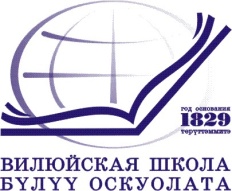 ПЛАН РАБОТЫВилюйского улусного управления образованием на 2018 – 2019 учебный год                                                                                                «УТВЕРЖДЕН»          Приказом МКУ «Вилюйское УУО» ______________________________7 ЗАДАЧ ВИЛЮЙСКОЙ ШКОЛЫ НА 2018/2019 УЧЕБНЫЙ ГОД:Современный педагог Вилюйской школы – лидер общественных преобразований в улусе и республике, стремящийся к саморазвитию и самообразованию. Формирование новой муниципальной модели методической работы.Вилюйская школа: знания на «5+». Повышение качества обучения через развитие метапредметных умений, формирование проектных команд педагогов и метапредметных объединений учителей.Вилюйская школа богата историей, сильна настоящим и уверена в будущем. Внедрение проектного управления в деятельность каждой образовательной организации.Вилюйская школа – цифровая школа. Активное внедрение цифро           вых технологий в образовательный процесс, развитие сетевого взаимодействия между образовательными организациями.Юные вилюйчане – патриоты и будущие лидеры республики. Формирование будущей интеллектуальной элиты улуса, знающих историю и готовых работать во благо родного улуса.190 друзей Вилюйской школы: развитие социального партнерства и межрегионального сотрудничества по вопросам развития образования.Вилюйск – территория для прорывных идей в образовании. Подготовка и проведение Республиканской педагогической ярмарки «Сельская школа&Образовательная марка». Организация работы методического десанта Министерства образования и науки Республики Саха (Якутия).Циклограмма на месяцКалендарь образовательных событий, приуроченных к государственным и национальным праздникам Российской Федерации, памятным датам и событиям российской истории и культурына 2018–2019 учебный год2018 - Год добровольца в Российской Федерации2018 – Год занятости в Республике Саха (Якутия)2018 – Год образования в Вилюйском районеСентябрь 1 сентября - День знаний 3 сентября - День солидарности в борьбе с терроризмом 5 сентября - 200 лет со дня рождения Алексея Константиновича Толстого, русского поэта, писателя, драматурга (1817 г.) 8 сентября - 205 лет со дня Бородинского сражения русской армии под командованием М. И. Кутузова с французской армией (1812 г.) 8 сентября - Международный день грамотности 26–30 сентября - Неделя безопасности Октябрь 4 октября - День гражданской обороны 5 октября - Международный день учителя 16 октября - Всероссийский урок «Экология и энергосбережение» в рамках Всероссийского фестиваля энергосбережения #ВместеЯрче 26-29 октября – Всероссийский урок, посвященный жизни и творчеству Ивана Сергеевича Тургенева27 октября - Международный день школьных библиотек 30 октября - Всероссийский урок безопасности школьников в сети Интернет Ноябрь 4 ноября - День народного единства 16 ноября - Международный день толерантности 25 ноября - День матери в России Декабрь 3 декабря - День Неизвестного Солдата 3 декабря - Международный день инвалидов 3–9 декабря - Всероссийская акция «Час кода». Тематический урок информатики 9 декабря - День героев Отечества 165 лет со Дня поебды русской эскадры под командованием П.С. Нахимова над турецкой эскадрой у мыса Синоп (1 декабря 1853 года);310 лет со Дня победы русской армии под командованием Петра Первого над шведами в Полтавском сражении (10 июля 1709 года);305 лет со Дня первой в российской истории морской победы русского флота под командованием Петра Первого над шведами у мыса Гангут (9 августа 1714 года);12 декабря - День Конституции Российской Федерации 12 декабря – Всероссийский урок, посвященный жизни и творчеству Александра Исаевича Солженицина (для учащихся 10-11 классов)Январь 1 января – 100-лет со дня рождения Даниила Александровича Гранина, российского писателя (1919 г.)27 января - Международный день памяти жертв Холокоста 27 января – День полного освобождения Ленинграда от фашисткой блокады (1944 г.)Февраль 8 февраля - День российской науки 8 февраля – 185 лет со дня рождения Дмитрия Ивановича Менделеева (1834), русского ученого-химика15 февраля - День памяти о россиянах, исполнявших служебный долг за пределами Отечества 21 февраля - Международный день родного языка 23 февраля - День защитника Отечества Март 1 марта - Международный день борьбы с наркоманией и наркобизнесом 8 марта - Международный женский день 18 марта - День воссоединения Крыма с Россией 25–30 марта – Всероссийская неделя детской и юношеской книги.Юбилейные даты: Л. Н. Толстой (190 лет), Ф. И. Тютчев (215 лет), Н.В.Гоголь (210 лет), А.А.Ахматова (130 лет), И.А.Крылов (250 лет), П.П.Бажов (140 лет), А.П.Гайдар, В.В. Маяковский (125 лет), В.В. Бианки (125 лет2–30 марта –Всероссийская неделя музыки для детей и юношества Апрель 12 апреля - День космонавтики. Гагаринский урок «Космос – это мы» 21 апреля - День местного самоуправления 30 апреля - День пожарной охраны. Тематический урок ОБЖ Май 9 мая - День Победы советского народа в Великой Отечественной войне 1941–1945 годов (1945 г.) День разгрома советскими войсками немецко-фашистких войск в курской битве (75 лет, 23 августа 1943г.)24 мая - День славянской письменности и культуры День Крещения Руси (1030 лет, 28 июля 988г.)Июнь 1 июня - Международный день защиты детей 6 июня - День Русского языка – Пушкинский день России 12 июня - День России 22 июня - День памяти и скорби – день начала Великой Отечественной войны (1941 г.) Юбилейные датыАттестация педагогических работниковТематические недели, декады и месячники в ОУТематические недели, декады и месячники в ДОУПЛАНработы в сфере профилактики безнадзорности и правонарушений несовершеннолетних Учредительский контрольОтчетность План работы Службы управления персоналом и контроля Работа по трудоустройству выпускниковРабота с руководителями, подготовка резерва на руководящую должностьПоощрение творческого труда педагогов4. Совершенствование нормативной правовой базыПрофессиональные конкурсы Семинары для директоров образовательных организацийСеминары для заместителей директоров по учебной работеСеминары - совещания руководителей дошкольных образовательных учреждений Семинары для старших воспитателей и педагогов ДОУСеминары для заместителей директоров школ по воспитательной работеПлан научно-методического отдела по организации и проведению семинаров  для учителей Сроки проведения улусных диагностических контрольных работСроки проведения улусных ДКР для начальных классовПЛАН-ГРАФИКпо подготовке и проведении государственной итоговой аттестации по образовательным программам основного общего образования в Вилюйском улусе в 2018-2019 учебном годуКалендарный план мероприятийпо подготовке и проведению государственной итоговой аттестации 11 классов в форме ЕГЭ и ГВЭ  в 2018-2019 учебном годуМероприятия для дошкольниковУлусные мероприятия для школьниковБудущий дипломатШаг в будущееCПОРТИВНЫЕ СОРЕВНОВАНИЯКомплексная спартакиада школьниковУлусные спортивные мероприятияВсероссийский фузкультурно-спортивный комплекс «Готов к труду и обороне» (ГТО)Участие в республиканских мероприятиях для школьниковПлан работы Центра диагностики и консультирования№Понедельник Вторник Среда Четверг Пятница 1 неделя10.00 – чат совещание с директорами школ11.00 – планерное совещаниеначальника 14.00 – совещание зам.директоров по ВР (ВО)14.30 – совещание заведующих ДОУ (ОДО)14.15-Заседание КДНиЗПРабота специалистов в ОУРабота специалистов в ОУРабота специалистов в ОУ15.00 –совещание директоров школ2 неделя11.00 – планерное совещаниеначальника 14.00 – совещание зам.директоров по ВР (ВО)14.30 – совещание педагогов-психологов (ЦдиК)Работа специалистов в ОУРабота специалистов в ОУРабота специалистов в ОУ15.00 –совещание заведующих ДОУ3 неделя11.00- планерное совещаниеначальника 14.00 – совещание зам.директоров по ВР (ВО)15.00 – совещание зам.директоров по УР (ШО) 14.15-Заседание КДНиЗПРабота специалистов в ОУРабота специалистов в ОУРабота специалистов в ОУ15.00 –совещание директоров УДО4 неделя10.00 – чат совещание с директорами школ11.00- планерное совещание начальника 14.00 – совещание зам.директоров по ВР (ВО)Работа специалистов в ОУРабота специалистов в ОУРабота специалистов в ОУНаименование организацииДата МесяцМБОУ «Кыргыдайская СОШ им.Д.А. Гуляева»90 летНоябрьМБОУ «Тылгынинская СОШ им.Ханды»90 летНоябрьМБОУ «ВНОШ№1»25 лет26 ноябряМБОУ «ВСОШ№3 им.Н.С.Степанова»55 лет со дня основания Вилюской восьмилетней школы, 30 лет со дня создания СОШНоябрьМБДОУ ЦРР-д/с «Чуораанчык»  г.Вилюйска30 лет17 НоябряМБДОУ д/с «Ручеек» с. Сосновка50 летДекабрьМБДОУ «Сулусчаан» с. Чинеке60 лет10 ноября МБДОУ «Хатынчаан» с.Усун50 лет22 Марта МБДОУ «Одуванчик» с. Староватово30 летапрель 2019гПрием аттестационных документовкаждое 5 число месяцаЭкспертиза аттестационных документов городскими экспертными комиссиямис 5 по 10 число каждого месяцаОбработка аттестационных документов по результатам экспертизыс 10 по 15 число каждого месяцаСдача документов в Главную аттестационную комиссиюс 15по 20 число каждого месяцаНазвание Сроки проведенияОтветственныеОперация «Дети и улица»Сентябрь,  майВООперация «Всеобуч»ЕжеквартальноКомиссияОперация «Подросток»Июнь-августВООперация «Весна»Апрель, майВООперация «Дети» (противопожарная безопасность)Сентябрь, апрельВООперация «Внимание, дети!» (безопасность дорожного движения)Сентябрь, декабрь, мартВОАкция «Сообщи, где торгуют смертью»Ноябрь, мартВОМесячник по профилактике правонарушений и безнадзорностиНоябрьВОМесячник психологического здоровьяОктябрь, апрельЦДиК, ВОДекада школьных библиотек20-29 октябряИванова С.П.Декада родного языка4-13 февраля 2019НМОНазвание мероприятияСроки проведенияМетодические дни дошкольных образовательных учреждений улуса приуроченные Году образования в Вилюйском улусеДо конца 2018 г.Месячник психологического здоровьяОктябрь, апрельМетодический день МБДОУ «Чуораанчык» г. ВилюйскОктябрь 2018 г.Методический день МБДОУ «Ручеек» с. СосновкаОктябрь, 2018г.Методический день МБДОУ «Сулусчаан» с. ЧинекеНоябрь, 2018г.Методический лень МБДОУ «Хатынчаан» с. УсунМарт, 2019гМероприятияСрокиОтветственныеСоздание банк данных  детей находящихся в социально-опасном положении.ЕжеквартальноВоспитательный отдел, ОУВыявление и наблюдение за семьями, находящимися в социально-опасном положении. Организация профилактических мероприятийЕжеквартальноВоспитательный отдел, ОУОрганизация работы по пресечению распространения наркотических средств в образовательных учреждениях, употребления спиртных напитков и наркотических средств на их территории, выявлению детей и молодежи в состоянии опьянения.В течение  годаВоспитательный отдел, ОУМетодическая помощь педагогам  ОУ (психологам, социальным педагогам, кл/руководителям)    В течение годаВоспитательный отдел, ЦДиК Семинары-совещания, заседании, круглые столы по проблемам  воспитания и обучения, профилактики безнадзорности и правонарушений несовершеннолетних.В течение годаВоспитательный отдел, ЦДиК Обеспечение 100% охвата детей «группы риска» дополнительным образованием и досуговой деятельностью. Расширение возможностей организации доступного досуга и отдыха для подростков и молодежи из малообеспеченных и социально-незащищенных семей.В течение годаВоспитательный отдел, ОУСовместные рейды с учреждениями  входящими в состав КДН и ЗППо графику в течение годаВоспитательный отдел, ОУСистематический контроль за детьми, состоящими на всех видах профилактического учета (посещение на дому, учет посещаемости учебной и внеучебной деятельности)в течение годаВоспитательный отдел, Кл. руководители,соц. педагоги, зам. директоров по ВРИнформирование населения о Телефонах доверия (РФ, РС (Я). Обеспечение работы Телефона доверия, быстрое реагирование и оказание незамедлительной помощив течение годаЦДиК, ОУПроведение систематических проверок образовательных учреждений и социальных учреждений, в том числе учреждений с круглосуточным пребыванием детей, с целью контроля условий содержания и пребывания несовершеннолетнихВ течение учебного годаВоспитательный отдел, ЦДиКОбеспечение 100% охватом детей «группы риска» летним отдыхом и оздоровлениемиюнь-август 2019 годаВоспитательный отдел, ОУДата
Тема проверкиМООФорма контроляОтветственныйИтоговый документ                                                     ДОШКОЛЬНОЕ ОБРАЗОВАНИЕ                                                     ДОШКОЛЬНОЕ ОБРАЗОВАНИЕ                                                     ДОШКОЛЬНОЕ ОБРАЗОВАНИЕ                                                     ДОШКОЛЬНОЕ ОБРАЗОВАНИЕ                                                     ДОШКОЛЬНОЕ ОБРАЗОВАНИЕ                                                     ДОШКОЛЬНОЕ ОБРАЗОВАНИЕИюль-августГотовность к новому учебному годуВсе МБДОУВыезднойКомиссияАкт готовностиСентябрь Учет детей, подлежащих обучению по образовательным программам дошкольного образования. Комплектование групп. Все МБДОУДокументарныйШамаева Л.Д.СправкаНоябрьКонтроль выполнения норм и правил, установленных уставом и локальными актами ООМБДОУ «Радуга», «Аленушка»,«Кэнчээри» с.Екюндю, «Ымыычаан» с.Тымпы, «Ыллыкчаан» с.ЖемконВыезднойКомиссияСправкаДекабрьКонтроль выполнения норм и правил, установленных уставом и локальными актами ООМБДОУ «Кэнчээри» с.Тосу, «Тугутчаан» с.Кюбяингде, «Кунчээн» с.ТербясВыезднойКомиссияСправкаДекабрьПравомерное, целевое, эффективное использование бюджетных средств и состояния бухгалтерского учёта и отчётностиМБДОУ «Радуга», «Светлячок», «Родничок»Выездной Лыткин В.И.СправкаФевральПравомерное, целевое, эффективное использование бюджетных средств и состояния бухгалтерского учёта и отчётностиМБДОУ «Солнышко» с.Сатагай Выездной Лыткин В.И.СправкаАпрельОрганизация психолого-педагогического сопровождения детей с ОВЗ в МДОО в рамках внедрения инклюзивного образования и ФГОС дошкольного образованияВсе МБДОУДокументарныйИванова Ф.В.СправкаЕжеквартальноНаличие сайтов, обеспечивающих открытость и доступность информации об образовательной организации, своевременное обновлениеВсе МБДОУДокументарныйКомиссияСправкаЕжеквартальноВедение кадрового делопроизводстваВсе МБДОУДокументарная, выезднаяКаратаева И.А.СправкаВ течение учебного годаОрганизация подготовки и проведения аттестации педагогических и руководящих работников в МБДОУ. Повышение квалификацииВсе МБДОУДокуметарная, выезднаяОсипова Т.В.СправкаВ течение учебного годаПрофилактика несчастных случаев с обучающимися во время пребывания в организации, осуществляющей образовательную деятельность; расследование и учет несчастных случаев с обучающимися во время пребывания в организации, осуществляющей образовательную деятельностьВсе МБДОУДокументарный (при необходимости выездной)Тихонов А.Н.Справка В течение учебного года
По поступившим обращениям, заявлениямАтласова В.И.Начальники отделов                                                                               ОБЩЕЕ ОБРАЗОВАНИЕ                                                                               ОБЩЕЕ ОБРАЗОВАНИЕ                                                                               ОБЩЕЕ ОБРАЗОВАНИЕ                                                                               ОБЩЕЕ ОБРАЗОВАНИЕ                                                                               ОБЩЕЕ ОБРАЗОВАНИЕ                                                                               ОБЩЕЕ ОБРАЗОВАНИЕДата
Тема проверкиМООФорма контроляОтветственныйИтоговый документЕжеквартальноНаличие сайтов, обеспечивающих открытость и доступность информации об образовательной организацииВсе МОУДокументарныйКомиссияИнформацияИюль-августГотовность к новому учебному годуВсе МОУВыезднойКомиссияАкт готовностиСентябрьОбеспеченность учебниками, учебно-методическим пособием Все МОУДокументарныйИванова С.П.СправкаВ течение годаНаличие разработанных и утвержденных организацией, осуществляющей образовательную деятельность, образовательных программ с учетом требований ФГОСГимназия, Кыс-Сыр.СОШ, 1 Кюл.СОШ, Бапп.СОШ, Маст.СОШ, Кырг.СОШ, Хаг.СОШ, ВОСОШДокументарныйИванова Л.И.ИнформацияСентябрь Наличие педагогических работников,   необходимый для осуществления образовательной деятельности по реализуемым образовательным программамВсе МОУДокументарныйКаратаева И.А.ИнформацияОктябрьУчет детей, подлежащих обучению по образовательным программам НОО, ООО, СОО с 7 до 18 летВСОШ№3, Халб.СОШ, Хамп.СОШ, Бапп.СОШ, ВОСОШДокументарныйСпециалисты отделаБаза данныхОктябрьОхват дополнительным образованием детей состоящих на профилактическом учете Все МОУДокументарныйВасильева Е.М.Справка В течение учебного годаВыполнения правил и норм охраны труда, техники безопасности, пожарной и антитеррористической безопасностиВсе МОУДокументарный, выезднойТихонов А.Н.Справка Декабрь Контроль за реализацией Программы развития образовательной организацииВСОШ№2, Халб.СОШ, Чоч.СОШ, 1 Кюл.СОШ, Бапп.СОШ, Бор.СОШ, Екюн.ООШ, Кед.ООШДокументарныйФилиппова Н.А.Справка ДекабрьКонтроль состояния учебно-методической работы ОО Кюлетский учебный округВыезднойГригорьева Н.Е.СправкаДекабрьКонтроль организационно-методического сопровождения ФГОС начального образования в ООВНОШ№1, ВСОШ№3, Документарный, выезднойЛукина А.А.СправкаФевральКонтроль за системой учебно-методической работы школ с низкими показателями качества образованияХампинская СОШ, Бекчегинская СОШ, Екюндюнская ООШВыезднойКомиссияСправкаМартКонтроль качества образованияТылгынинская СОШ, 2 Кюлетская СОШ, ТГЭГ,Борогонская СОШ, ВОСОШВыезднойКомиссияСправкаМарт, апрельКонтроль работы по обеспечению преемственности между ступенями образования в ОО.Все МОУДокументарныйВыезднойЛукина А.А.СправкаАпрель-майПроверка готовности ППЭ к проведению ГИАВсе ППЭВыезднойКомиссияСправкаАпрельКонтроль состояния учебно-методической работы ОО Городские ОО и пригород ВыезднойГригорьева Н.Е.СправкаПо отдельному графикуПроведение профилактических мероприятий: половое воспитание, охрана права несовершеннолетних, правовое воспитание, родительские советы, рейды, всеобучиВсе МОУДокументарныйВасильева Е.М.Справка В течение учебного годаВыполнения правил и норм, установленных уставами и локальными актами муниципальных учреждений образованияВсе МОУВыездной, документарныйКомиссияСправкаВ течение учебногогодаПроведение проверки по выявлению систематически пропускающих учебные занятия, самовольных уходов Все МОУДокументарныйВасильева Е.М.Справка В течение учебного годаОрганизация деятельности психолого-медико-педагогического консилиума, индивидуального обучения учащихся с ОВЗ, детей-инвалидов на домуВсе МОУДокументарныйВыезднойИванова Ф. В.СправкаВ течение учебного годаОрганизация работы с учащимися 9 и 11 классов, испытывающими трудности в обученииВСОШ№3, Хамп.СОШ, Бекч.СОШ, Бапп.СОШ, Бор.СОШ, Тылг.СОШ, 2 Кюл.СОШ, ВОСОШДокументарныйКомиссияСправкаВ течение учебного годаВыполнение плана-графика подготовки обучающихся к ГИА (организационное, методическое, психологическое, информационное сопровождение)Все МОУДокументарныйКомиссияСправкаВ течение учебного годаВыполнение плана профориентационной работы образовательных учрежденийВсе МОУДокументарный, выезднойБорисова Л.С.СправкаВ течение учебного годаКонтроль  организации и проведения  внутришкольного контроля ВНОШ№1, Кырг.СОШ, Хаг.СОШ, Кед.ООШ, ВОСОШ, Жемк.СОШДокументарный, выезднойКомиссияСправкаОктябрь Соблюдение порядка выдачи документов об образованииВСОШ№1, ВСОШ№2, ВСОШ№3, Гимн, Бапп.СОШ, Кырг.СОШ, Хаг.СОШ, Бор.СОШ, ВОСОШДокументарныйАндреева А.П.СправкаДекабрьКонтроль за ведением электронного каталога 1С. БиблиотекаВсе МОУДокументарныйИванова С.П.СправкаВ течение учебного годаОрганизация текущего контроля успеваемости и промежуточной аттестации обучающихсяВсе МОУДокументарный, выезднойИванова Л.И.СправкаПо итогам четвертейВыполнение образовательными организациями основных образовательных программВсе МОУДокументарныйКомиссияСправкаВ течение учебного годаПрофилактика несчастных случаев с обучающимися во время пребывания в организации, осуществляющей образовательную деятельность; расследование и учет несчастных случаев с обучающимися во время пребывания в организации, осуществляющей образовательную деятельностьВсе МОУДокументарный (при необходимости выездной)Тихонов А.Н.Справка В течение учебного годаПравомерное использование бюджетных средств Мастахская СОШ, Хагынская СОШ, Хампинская СОШ, Баппагаинская СОШ, Тасагарская СОШ, Кыс-СырСОШ, Черн.СОШВыездной Лыткин В.И.СправкаВ течение учебного года
По поступившим обращениям, заявлениямАтласова В.И.Начальники отделов                        ДОПОЛНИТЕЛЬНОЕ ОБРАЗОВАНИЕ                        ДОПОЛНИТЕЛЬНОЕ ОБРАЗОВАНИЕ                        ДОПОЛНИТЕЛЬНОЕ ОБРАЗОВАНИЕ                        ДОПОЛНИТЕЛЬНОЕ ОБРАЗОВАНИЕ                        ДОПОЛНИТЕЛЬНОЕ ОБРАЗОВАНИЕ                        ДОПОЛНИТЕЛЬНОЕ ОБРАЗОВАНИЕЕжеквартальноНаличие и обновление сайтов, обеспечивающих открытость и доступность информации об образовательной организацииВсе МОУДокументарныйКомиссияИнформацияИюль-августГотовность к новому учебному годуВсе МОУВыезднойКомиссияАкт готовностиСентябрь Наличие разработанных и утвержденных организацией, осуществляющей образовательную деятельность, образовательных программ с учетом требований ФГОСВсе МОУДокументарныйВасильева Ю.И.ИнформацияСентябрь Наличие педагогических работников, необходимый для осуществления образовательной деятельности по реализуемым образовательным программамВсе МОУДокументарныйКаратаева И.А.ИнформацияРеализация образовательной программыЯнварь Организация каникулярной занятости учащихся в осенний, зимний, весенний периодВсе МОУДокументарныйВасильева Ю.И.СправкаВ течение учебного годаПрофилактика несчастных случаев с обучающимися во время пребывания в организации, осуществляющей образовательную деятельность; расследование и учет несчастных случаев с обучающимися во время пребывания в организации, осуществляющей образовательную деятельностьВсе МОУДокументарный (при необходимости выездной)Тихонов А.Н.Справка В течение учебного годаПрофилактика несчастных случаев с обучающимися во время пребывания в организации, осуществляющей образовательную деятельность; расследование и учет несчастных случаев с обучающимися во время пребывания в организации, осуществляющей образовательную деятельностьВсе МОУДокументарный (при необходимости выездной)Тихонов А.Н.Справка В течение учебного годаВыполнения правил и норм, установленных уставами и локальными актами муниципальных учреждений образованияВсе МОУВыездной, документарныйКомиссияСправкаМайКонтроль за подготовкой программ летней занятости учащихся, за подготовкой документов для открытия оздоровительных лагерей с дневным пребываниемВсе МОУДокументарныйСлепцова М.П.СправкаМай Проверка готовности летних оздоровительных лагерей к открытию сезонаВсе МОУДокументарный, выезднойСлепцова М.П.СправкаВ течение учебного годаПравомерное, целевое, эффективное использование бюджетных средств и состояния бухгалтерского учёта и отчётностиПо отдельному графикуВыездной Лыткин В.И.СправкаВ течение учебного года
По поступившим обращениям, заявлениямАтласова В.И.Начальники отделовНазвание мероприятияСроки проведенияОтветственные Школьный отдел Школьный отдел Школьный отдел Статистический отчет ФСН ОО-1Сентябрь-октябрьИванова Л.И.Статистический отчет по учету детей с 6,5 до 18 летСентябрь, январь, июньАндреева А.П.Статистический отчет по движению обучающихсяЕжемесячноАндреева А.П.Статистический отчет успеваемости и качества обученияНоябрь, декабрь, март, июньАндреева А.П.Статистический отчет о результатах муниципального и регионального этапов Всероссийской Олимпиады школьниковМартАндреева А.П.Статистический отчет о результатах ГИА-11Июль, сентябрьАндреева А.П.Статистический отчет о результатах ГИА-9Июль, сентябрьАндреева А.П.Статистический отчет о поступлении выпускников в учебные заведенияАвгуст-сентябрьАндреева А.П.Статистический и аналитический отчет образовательных организаций ОО-3ИюньШОВоспитательный отделВоспитательный отделВоспитательный отделСоставление социального паспорта школ (форма 6)Сентябрь, январьВОСбор базы данных заместителей директоров по ВР, психологов, социальных педагогов, ОДД, педагогов дополнительного образования, учителей физкультуры, ОБЖ, музыкиСентябрь ВОСтатический отчет «Мониторинг питания»Ноябрь ВОИнформация учета несовершеннолетних, не посещающих или систематически пропускающих по неуважительным причинам занятия в ОО и о принятых мерах (форма 1,2,3, форма 4,5 по необходимости)Ежемесячно 25 числоВОисполнение ФЗ 120 «Об основах системы профилактики и правонарушений несовершеннолетних»  форма 3 (сведени о частопропускающих), 8(сведения о проведении ИПР в ОО) Апрель, июнь, сентябрь, декабрьВОСтатистический отчет 1-ФВОктябрь ВОСтатистический отчет 3-ФВМайВОСтатистический отчет 1-ДО – сведения об учреждениях дополнительного образованияКонец января ВОСтатистический отчет 1-ДОПЯнварь ВОСтатистический отчет форма- 48 по дополнительному образованиюАпрель ВОМониторинг занятости обучающихсяЕжеквартальноВООрганизация профилактического учета в ОУ Октябрь, ноябрьВОВедение реестра численности участников Единого детского движения «Стремление» («Дьулуур») Республики Саха (Якутия)Октябрь-ноябрьИТЦ «Кэскил»Статистический и аналитический отчет по Месячнику психологического здоровьяНоябрь, апрельЦДиКВОАналитические и статистические отчеты  поста ЗОЖ ОО (форма 5)Декабрь, майВОКонтроль над организацией плановой воспитательной работы в общеобразовательных учреждениях по половому воспитанию среди обучающихся и их родителей (законных представителей) В течение годаВОПроведение проверки деятельности Совета профилактики школ,   индивидуальных планов работы по реабилитации несовершеннолетних, состоящих на профилактических учетахЕжеквартально ВО1-ОЛ Росстат Федеральное статистическое наблюдение о детском оздоровительном лагере До 1 сентябряВОСтатистические отчеты летней кампанииС июня по август ВОНаучно-методический отделНаучно-методический отделНаучно-методический отделОтчет по реализации программы Точки роста «Интеграция ОО и ДО» ( МБОУ «Вилюйская гимназия»)Ноябрь, 2018НМОРеализация приоритетных муниципальных проектовАнализ деятельности МИПУлусные методические объединенияДошкольный отделДошкольный отделДошкольный отделСтатистический  отчет Ф-85КЯнварь, 2019ОДОАналитический отчет  по деятельности дошкольных образовательных учрежденийИюнь, 2019ОДООтчет по учету детейОктябрь, майОДООтчет по КМЦ Ноябрь , апрельОДО №Содержание работыСрокиРабота с образовательными учреждениями - работодателямиРабота с образовательными учреждениями - работодателямиРабота с образовательными учреждениями - работодателями1Участие в республиканских, улусных ярмарках вакансий, проводимых Министерством образования  и науки Республики Саха (Якутия), Управлением занятости населения МР «Вилюйский улус (район)» с целью закрытия педагогических вакансий в образовательных учреждениях.в течение годаРабота со студентами и выпускникамиРабота со студентами и выпускникамиРабота со студентами и выпускниками2Анализ прибытия выпускников в образовательные учреждения, содействие в адаптации выпускников с целью закрепления на местахАвгуст - сентябрь3Совместная работа с ВУЗами и ССУЗами по подбору педагогических кадров для общеобразовательных учреждений сентябрь - апрель4Содействие в работе Совета молодых педагогов в течение года5Формирование резерва управленческих кадров 	ноябрь6Организация работы «Школы молодого руководителя» в течение года по отдельному плану 7Прием и обработка наградных материалов на награждение государственными и ведомственными наградами Минпросвещения РФ, МОиН РС(Я) для рассмотрения на заседании наградной комиссии УУОЯнварь - март8Обновление информации на сайте МКУ «Вилюйское УУО» в разделе «Кадровая и правовая работа»2 раза в месяц9Контроль по организации кадрового делопроизводства в МОУ и оказание методической помощи по устранению выявленных случаев нарушений, недочетов.по плану учредительского контроля10Проведение семинаров для руководителей образовательных учреждений по локальным нормативно – правовым актам, трудовым договорамАвгуст, ноябрь, январь, мартНазвание мероприятияСроки проведенияОтветственные Ко дню работников ДОУ «Наш творческий союз» - профессиональный конкурс среди воспитателей и помощников воспитателейСентябрь, 2018МБДОУ ЦРР д/с «Чуораанчык»Улусный конкурс учителей английского языкаНоябрь, 2018Научно-методический отделКонкурс электронных образовательных ресурсов для педагогов ДОУОктябрь, 2018МБДОУ ЦРР д/с «Солнышко»Региональный конкурс уроков учителей естественного цикла «Хрустальная ветвь»Февраль, 2019МБОУ «Вилюйская гимназия»III республиканский профессиональныйконкурс «Учитель – профессия мужская»,посвященный памяти Народного учителя СССР М.А. Алексеева Февраль, 2019Григорьева Р.Д. МБОУ «Халбакинская СОШ»Улусный конкурс молодых библиотекарейМарт, 2018Иванова С.П., Поскачина М.В.Муниципальный этап республиканского конкурса «Учитель года»Март, 2019Улусный конкурс «Воспитатель года»Март, 2019Дошкольный отделУлусный конкурс «Вожатый года – 2019» Март 2019Воспитательный отдел, ИТЦ «Кэскил»Улусные  Тимофеевские педагогические чтения «Основные виды деятельности в ДОО»Март, 2019Дошкольный отделУлусный конкурс методических разработок по образовательной области  «Речевое развитие»Март, 2019Дошкольный отделПрофессиональный  конкурс «Классный руководитель»Март, 2019ВОРегиональный фестиваль физиков им. М.А. АлексееваАпрель, 2019МБОУ «Вилюйская гимназия»СрокиТемаОтветственныеАвгустАвгустовское совещание работников образованияСемёнова Н.М.Октябрь Итоги 2017-2018 учебного года. Планирование на 2018-2019 учебный годСемёнова Н.М.НоябрьУправление развитием образованияСемёнова Н.М.ДекабрьПроектное управление в образованииСемёнова Н.М.ЯнварьЯнварское совещание работников образованияСемёнова Н.М.ФевральСоблюдение законодательства в сфере образованияФилиппова Н.А.МартПовышение финансовой грамотности Ерошина А.В.Май Анализ итогов 2018-2019 учебного годаФилиппова Н.А.СрокиТемаОтветственныеОктябрьОрганизация внутришкольного контроля. Внутренняя система оценки качества образованияШОНоябрьМониторинг результатов освоения основной образовательной программыШОНоябрьМетодические рекомендации по организации и проведению итогового сочинения (изложения) в 2018-2019 годуШОНоябрьМетодические рекомендации по организации и проведению устной части русского языка в 9 классахШОДекабрьМониторинг результатов освоения основной образовательной программыШОЯнварьМониторинг качества образованияШОФевральОтчет и анализ итогов 1 полугодия по основным направлениям деятельности ШОМартМетодические рекомендации по организации и проведению ГИАШОАпрельВыездные семинары по организации проведению ГИА ШОМесяц Тема Ответственный    Ноябрь «Организация консультационных центров в ДОУ для родителей дошкольников, не посещающих детские сады»ОДОДекабрьФинансовое обучение руководителей ДОУ ОЭ.ОДОФевральПитание детей в ДОУОДОМартОрганизация платных образовательных услуг ОДОАпрельИнновационная работа в ДОУ ОДОМайНовые изменения в законодательстве  в сфере образования РФ,  РС (Я)ЦУПиК ОДОМесяц Тема ОтветственныйАвгуст Августовское совещание работников образования Вилюйского районаОДОУлусный семинар «Повышение качества методической работы в ДОУ»Осипова Т.В.В течение года Методическая помощь «Планирование деятельности педагога ДОУ в соответствии с ФГОС» «Организация предметно – пространственной среды в ДОУ»Шамаева Л.Д.Осипова Т.В.Октябрь- ноябрьКурсы по робототехникеОсипова Т.В. Октябрь Проектная деятельность в ДОУОсипова Т.В.Октябрь Ведение СГО.Тетелева В.В.НоябрьУлусный семинар «Эффективное внедрение педагогических технологий развития связной речи как условие развития речевых способностей дошкольников»Осипова Т.В. .Авторский семинар Шадриной Н.А. «Исследовательская деятельность по методике А.И. Саввенкова»МБДОУ «Солнышко»Декабрь Авторские семинары педагогов ДОУОсипова Т.В.ст. воспитателиДекабрь Авторский семинар – Шевченко А.Д- воспитатель «Организация проектно исследовательской деятельности в ДОУ для педагогов старшей группы.»МБДОУ «Веселые нотки»Январь  «Формирование готовности дошкольника к обучению в школе как необходимое условие реализации ФГОС ДО».ОДО НМО СДиКФевраль  «Раннее выявление и сопровождение детей с признаками одарённости в соответствии с ФГОС ДО».Осипова Т.В.Мосова И.Г.Малаханова Л.Ф.МартПолилингвальное образование в ДОУОсипова Т.В. Тетелева В.В.Апрель «Подходы к построению мотивирующей предметно-пространственной развивающей среды в соответствии с ФГОС ДО».ОДОМБДОУ «Мичээр»Апрель  Авторский семинар педагогов ДОУОсипова Т.В.ст. воспитателиВ течение года Выездные семинары - практикумыДошкольный отделМесяц Тема ОтветственныеОктябрь - Семинар по воспитательной работе для завучей по ВР, социальных педагогов, психологов, организаторов, классных руководителей в рамках Августовского совещания работников образования.ВООктябрь Совместный с Управлением культуры семинар по «Музыке для всех»ВО Октябрь Месячник психологического здоровья учащихся ВО  Октябрь Детские общественные объединения: проблемы и перспективыВО Ноябрь Семинар для педагогов  ДОО по направлениям Junior skills ВОЯнварь Улусный семинар по техническому творчествуВОНаименование мероприятийАудитория Дата проведенияОтветственныеМесто  проведенияСеминарыСеминарыСеминарыСеминарыСеминарыСеминар «Тус семинар – биир идэлээхтэргэ кеме»Учителя якутского языка и литературыСентябрь Томская В.П.Сивцева М.Е.Установочный семинар по организационным вопросам работы улусного МОУчителя русского языка и литературыСентябрь, 2018 Калачикова Т.С,                                                                                                                                                                                            Спиридонова Р.Д.УУОСеминар «Преемственность начального и основного общего образования»Учителя начальных классов, учителя предметники ОООноябрь, 2018Лукина А.А., Калачикова Т.С., Петрова Э.С.Установочный семинар для учителей математикиУчителя математики13 октябряПетрова Э.С. ВСОШ 1Семинар по подготовке к ИСИ.Учителя русского языка и литературыОктябрь, 2018Руководители школьных МОКалачикова Т.С., Спиридонова Р.Д.Семинар для молодых педагогов Молодые педагоги31 октября, 2018Лукина А.А.Колтовской А.И.ВСОШ 2Семинар по проекту «Он-лайн уроки финансовой грамотности»Для учителей, руководителей ОУноябрьПетрова Э.С.Семинары для школьников по финансовой грамотности сотрудниками ОАО «Алмахэргиэнбанк»школьникиВ течении года по плануПетрова Э.С.Улусный семинар учителей биологии, химии.Учителя биологии, химии.Октябрь, 2018Николаева С.А., НМО УУОСеминар «Возможности современных педагогических технологий для повышения качества образования» Учителя английского языкаНоябрь, 2018УМО английского языкаСеминар «ОГЭ, ЕГЭ по английскому языку»Учителя английского языкаДекабрь, 2018Кириллина Е.В., доцент СВФУ, председатель ПК ОГЭ по иностранному языку Семинар по подготовке к устной части по русскому языку для 9 классовУчителя русского языка и литературыЯнварь, 2019Калачикова Т.С., Спиридонова Р.Д., ШОСеминар "Системно-деятельностный подход как основа   преподавания истории и социальных дисциплин"Учителя истории, обществознания.Февраль, 2019Петрова А.И, Калачикова Т.С.Семинар "Современный подход к формированию навыков смыслового чтения»Учителя начальных классов, якутского языка и литературыФевраль, 2019МО учителей начальных классов, Лукина А.А.Районная центральная библиотека Авторский семинар для учителей- предметников «Подготовка выпускников к итоговой аттестации»Учителя математики, физики, русского языка, английского языка, начальных классов Март, 2019Калачикова Т.С, Петрова Э.С., Лукина А.А.Семинар "Интерактивные формы работы на уроках истории и обществознания как главное условие привития интереса к учебным предметам"Учителя истории, обществознания.Март, 2019Петрова А.И, Калачикова Т.С.Семинар «Саха тылыгар тумук улэни кичэллээхтик тэрийии» (Итоговая контрольная работа для подготовки к ЕГЭ по якутскому языку)Учителя якутского языка и литературыАпрель Томская В.П.Сивцева М.Е.Мастер – класс педагога-библиотекаря высшей кв. категории Гоголевой М.Е., приуроченный к 100-летнему юбилею Жемконской СОШ им. Н. КондаковаПедагоги-библиотекари, специалисты УУО25 октября 2018Иванова С.П.,Гоголева М.Е.Жемконская СОШУлусный семинар «Самообразование школьного библиотекаря как необходимый инструмент инновационных процессов школьной библиотеки».Педагоги-библиотекари, специалисты УУО29 октября 2018Иванова С.П.,Поскачина М.В.ВСОШ №1Конференция по семейному чтению в рамках декады школьных библиотек  Педагоги-библиотекари, специалисты УУО26 октября 2018Иванова С.П.,Поскачина М.В.ВСОШ №3Практический семинар «Интерактивные формы работы ШБ»Педагоги-библиотекариНоябрь, 2018Иванова С.П.,Поскачина М.В.ВСОШ 2«Школа молодого библиотекаря»Педагоги-библиотекариВ течении годаИванова С.П.,Поскачина М.В.ОУ «IT-школа современного школьного библиотекаря»Педагоги-библиотекариВ течении годаИванова С.П.,Поскачина М.В.ОУПрактический семинар для школьных библиотекарей «1С. Библиотка-8»Педагоги-библиотекариОктябрь, 2018Март, 2019Иванова С.П.,Поскачина М.В.Тасагарская СОШМетодические дниМетодические дниМетодические дниМетодические дниМетодические дниМетодический день по проекту «Олонхо»Учителя якутского языка, педагоги дополнительного образования Февраль, 2019МБОУ «Тасагарская СОШ»Тасагарская СОШМетодический день пригородного куста8 ноябряЧочунская СОШМетодический деньфевральКысыл-Сырская СОШМетодический деньмартМастахская СОШНПКНПКНПКНПКНПКУчастие на республиканской выставке-конкурсе «Достижения юных опытников сельского хозяйства «Урожай-2018», посвященный 100летию системы дополнительного образования и 100летию юннатского движения в РФБорогонская СОШ, Бекчегинская СОШ22-23 августа, 2018Петрова Э.С.Международная НПК «Олонхо в мировом эпическом пространстве»Педагоги улуса27-28 сентября, 2018Калачикова Т.С.,Сивцева М.Е.Улусная НПК для учащихся начальных классов «Мир наших увлечений»Учащиеся начальных классовНоябрь, 2018 ДДТП. Кысыл-СырДДТКысыл-СырМуниципальный этап НПК «Я-исследователь»Учащиеся начальных классовноябрьЛукина А.А.Муниципальный этап НПК «Шаг в будущее»Учащиеся улуса13 ноябряПетрова Э.С.ВСОШ 2Региональный этап НПК «Шаг в будущее им.В.П.ларионова»учащиеся 7-11 классов7-8 декабряПетрова Э.С.г.НюрбаРеспубликанский этап НПК «Шаг в будущее им.В.П.ларионова»учащиеся 5-11 классов8-11 январяПетрова Э.С.г.ЯкутскРеспубликанский этап НПК «Я-исследователь»Учащиеся начальных классов8-11 январяЛукина А.А.г.ЯкутскМуниципальный тур республиканской бизнес-игры «Эргиэн»Учащиеся улуса27 ноябряПетрова Э.С.,МБОУ «Бекчегинская СОШ»МБОУ «Бекчегинская СОШ»Республиканская научно-практическая конференция «Управление развитием образования»28-29 ноябрьКомиссия ВСОШ№1Улусная НПК «Теруччу – айма5ым историята»Декабрь, 2018 Томская В.П.Сивцева М.Е.Улусная НПК «Саха Саарыннара»Учащиеся улусаЯнварь, 2019ВСОШ 3ВСОШ 3Республиканский тур бизнс-игры «Эргиэн»Бизнес-инкубаторы7 февраля 2019Петрова Э.С.Всероссийские НПК,Конкурсы, выставки молодых исследователейПризеры Республиканской НПК «Шаг в будущее»Март, апрельПетрова Э.С.Улусная НПК «Павловские чтения», посвященная памяти учителя, фронтовика П.А. ПавловаМарт, 2019 МБОУ «1 Кюлетская СОШ»1 Кюлетская СОШII улусная НПК «Развитие образования в наших руках»Молодые педагогиМартПетрова Э.С.,Лукина А.А.Аммосовская НПК Учителя, учащиеся  начальных классов3я неделя ноября 2018Петрова А.С.Чочунская СОШНаучно-практическая конференция "Мой родной Вилюйск"Учащиеся начальных классовМарт, 2019ВНОШ 1ВНОШ 1Улусный конкурс экологических проектов "Кэнчээри"Учащиеся начальных классовАпрель, 2019ВСОШ 2ВСОШ 2Педагогические чтенияПедагогические чтенияПедагогические чтенияПедагогические чтенияПедагогические чтения«Проблемы внеурочной деятельности по предметам естественного и исторического цикла»МО естественного и исторического циклаОктябрь, 2018МБОУ «Кысыл-Сырская СОШ»Кысыл-Сырская СОШАммосовские педагогические  чтения Учителя начальных классов, воспитатели МБДОУ улусаНоябрь, 2018МБОУ «Чочунская СОШ»Чочунская СОШЧиряевские чтения Учителя и педагоги улусаАпрель, 2019МБОУ «Кедандинская ООШ»МБОУ «Кедандинская ООШ»Конкурсы, смотры, олимпиадыКонкурсы, смотры, олимпиадыКонкурсы, смотры, олимпиадыКонкурсы, смотры, олимпиадыКонкурсы, смотры, олимпиадыШкольный тур олимпиады по английскому языкуСентябрь, 2018Григорьева Р.Д.Григорьева Р.Д.Школы улусаПодготовка и проведение школьного тура олимпиад по истории, обществознанию, праву.Сентябрь, 2018Петрова А.И.Петрова А.И.Школьные предметные олимпиады, ФЦТ.Октябрь, 2018Руководители школьных МОРуководители школьных МОШколы улусаУлусные предметные олимпиады, Ноябрь, 2018 Калачикова Т.С., завучи школРуководители секций Калачикова Т.С., завучи школРуководители секцийШколы городаПредметная олимпиада по якутскому языку и литературеНоябрь, 2018 УМОУМОУлусный этап всероссийской олимпиады по английскому языку в 7-11 классахНоябрь, 2018Григорьева Р.Д.Григорьева Р.Д.Улусные предметные олимпиадыНоябрь-декабрьШкольный отдел,завучи школ, ИШкольный отдел,завучи школ, ИШколы городаОрганизация и проведение региональной проектной олимпиады по английскому языкуДекабрь, 2018Григорьева Р.Д.Григорьева Р.Д.Подготовка и проведение улусных олимпиад по истории и обществознаниюДекабрь, 2018Петрова А.И.Петрова А.И.Региональная дистанционная многопредметная олимпиада им. И.Л. Кондакова Январь-март2019МБОУ «Вилюйская гимназия»МБОУ «Вилюйская гимназия»Улусная олимпиада для 5-6 классовФевраль, 2019Николаева С.А.Николаева С.А.Региональная многопредметная олимпиада им. И.Л. Кондакова (очный тур) Март, 2019МБОУ «Вилюйская гимназия»МБОУ «Вилюйская гимназия»Улусная многопредметная олимпиада школьниковМарт, 2019Васильева С.П.Васильева С.П.Муниципальная предметная олимпиада  среди начальных классов Март, 2019МО учителей начальных классов, Лукина А.А.МО учителей начальных классов, Лукина А.А.Муниципальная метапредметная олимпиада младших школьников Март, 2019МБОУ «ВСОШ 2»МБОУ «ВСОШ 2»МБОУ "СОШ 2 им Г.С.Донского"Региональная олимпиада  младших школьников "Тиицчээн"Март, 2019МБОУ "ВНОШ 1"МБОУ "ВНОШ 1"МБОУ "ВНОШ 1"Улусный фестиваль молодых педагоговАпрель, 2019МБОУ «1 Кюлетская СОШ»МБОУ «1 Кюлетская СОШ»1 Кюлетская СОШУлусная семейная олимпиада по английскому языкуАпрель, 2019Григорьева Р.Д.Григорьева Р.Д.Круглые столыКруглые столыКруглые столыКруглые столыКруглые столыКруглый стол «Развитие творческих способностей учащихся на уроках английского языка»Январь, 2019Афанасьева Н.А.Афанасьева Н.А.Круглый стол «Стратегия и тактика подготовки к устной и письменной части ЕГЭ и ОГЭ по истории и обществознаниюФевраль, 2019Петрова А.И. Калачикова Т.С.Петрова А.И. Калачикова Т.С.Круглый  стол учителей истории и обществознания  «Возможности современных педагогических технологий для повышения качества образования» » (Трудные вопросы)Октябрь-декабрьПетрова А.И. Калачикова Т.С.Петрова А.И. Калачикова Т.С.Круглый стол учителей естественного цикла на тему: «Прогноз готовности обучающихся к ЕГЭ и ГИА»Март, 2019Николаева С.А.Николаева С.А.Вилюйская гимназияПредметыКлассыСрокиДКР по математике 9,11Конец учебных четвертейДКР по математике5,6,7,8,10Конец 1 и 4 четвертиДКР по математике профильного уровня11Конец учебных четвертейДКР по русскому языку9,11Конец учебных четвертейДКР по русскому языку5,6,7,8,10Конец 1 и 4 четвертиДКР по английскому языку5,6,7,8Конец учебных четвертейУДКР по выборным предметам (химия, биология, физика, информатика и ИКТ, история, обществознание, английский язык, литература)9, 11 Конец 1 и 4 четвертиПредметыКлассыСрокиДКР по русскому языку3, 4 классы11.12.201807.05.2019ДКР по математике3, 4 классы12.12.201808.05.2019ДКР по английскому языку3, 4 классы13.12.201815.05.2019ДКР по литературному чтению на русском языке3, 4 классы14.12.201816.05.2019№Наименование мероприятияЭтапы и сроки проведенияСодержание выполненной работыОтветственный1.Организационно-технологическое обеспечениеОрганизационно-технологическое обеспечениеОрганизационно-технологическое обеспечениеОрганизационно-технологическое обеспечениеСбор, анализ данных о количестве выпускников 9 классовОктябрьИнформация о количестве сдающихАндреева А.ПФормирование организационно-технологической схемы проведения ГИА-9 в 2019 году в Вилюйском улусеОктябрьИнформация об организационно-технологической схеме проведения ГИА -9 в 2018 гАндреева А.ПУтверждение состава ответственных организаторов и специалистов технического сопровождения ГИА – 9 в 2019 гНоябрь, корректировка- апрельСбор данных с ОО улуса о составе организаторов, технических работниковАндреева А.ПУтверждение состава уполномоченных представителей ГИА, общественных наблюдателей при проведении ГИА 9ДекабрьПривлечение представителей общественности к участию в контроле за проведением ГИААндреева А.ПРуководители ППЭОрганизация сбора данных о лицах, сдающих ГИА – 9 в форме ГВЭ досрочноФевральФормирование базы данных выпускников 9 класса, сдающих ГИА в форме ГВЭАндреева А.ПЛященко А.ООрганизация сбора данных о лицах, сдающих ГИА – 9 в форме ОГЭ досрочноФевральФормирование базы данных выпускников 9 класса, сдающих ГИА в форме ОГЭАндреева А.ПЛященко А.ООрганизация формирования и ведения региональной информационной системы обеспечения проведения ГИА обучающихся, освоивших основные образовательные программы основного общего образования. До 1 мартаФормирование окончательной базы данных выпускников 9 классаАндреева А.П.Лященко А.О2.Нормативно-правовое обеспечениеНормативно-правовое обеспечениеНормативно-правовое обеспечениеНормативно-правовое обеспечение2.1.Подготовка проектов муниципальной нормативно-правовой документацииПодготовка проектов муниципальной нормативно-правовой документацииПодготовка проектов муниципальной нормативно-правовой документацииПодготовка проектов муниципальной нормативно-правовой документацииПриказ о назначении ответственного по улусу за организацию и проведение ГИА, утверждение план-графика подготовки и проведения ГИА выпускников 9 классовОктябрьАндреева А.ППриказ об утверждении ППЭ ГИА-9НоябрьСписочный состав ОО-ППЭ, состав руководителей ОО-ППЭАндреева А.ППриказ об уполномоченных представителях ГЭК в ОУ-ППЭФевральСписок уполномоченных ГЭКАндреева А.ППриказ об утверждении организационно-технологической схеме проведения ГИА в 2019 году в Вилюйском улусеНоябрьОрганизационно-технологическая схема проведения ГИА в 2018 в Вилюйском улусеАндреева А.ППриказ об окончании учебного года и сроках ГИА выпускников 9 классов ОО в 2019 годуМайСроки окончания учебного года, сроки ГИААндреева А.П2.2.Подготовка рекомендаций, памяток, инструкций, писемПодготовка рекомендаций, памяток, инструкций, писемПодготовка рекомендаций, памяток, инструкций, писемПодготовка рекомендаций, памяток, инструкций, писемОрганизация работы «горячих» телефонных линий в период проведения ГИА-9В течение годаОбъявления, публикации в СМИ, информации о сайтахАндреева А.ПО технических и организационных требованиях к предоставлению информации по подготовке проведению ГИАНоябрьСроки предоставления информацииАндреева А.ПИнформирование о сроках, местах и порядке подачи заявлений на прохождение ГИА-9ДекабрьОзнакомление с Письмом МО РС(Я)Инструкция для руководителя ППЭАндреева А.ПЗаместителя директора по УР ОУО проведении пробных ГИАНоябрь, мартСроки проведения пробных ГИААндреева А.ПИные рекомендации, памятки, инструкции3.СеминарыСеминарыСеминарыСеминарыПроведение мероприятий в рамках Августовского совещания работников образования, рассмотрение предварительных итогов ГИА-9 2018 годаАвгустПредварительные итоги ГИА 2018 годаАндреева А.ППроведение обучающих семинаров для специалистов технического сопровожденияПо отдельному графикуОбучение технических специалистов ООЛященко А.ОСеминар для руководителей ППЭ по вопросам подготовки и проведения ГИА в 2019 гСентябрь, ноябрь, январь, апрельОбучение руководителей ППЭ, учителей-предметниковАндреева А.ПВыездные семинары по организациям и проведению ГИА в ООПо плану школьного отделаСправка по итогам выездаАндреева А.ПКонсультирование руководителей ОО, руководителей ППЭ, учителей-предметников по вопросам организации, подготовки и проведения ГИА-9 в 2018 годуВ течение учебного годаСпециалисты школьного отделаПроведение мероприятий в рамках Январского совещания работников образования по итогам ГИА-9 2018 годаЯнварьАнализ итогов ОГЭ-2017Андреева А.П4.Мероприятия по подготовке обучающихся к ГИА -9Мероприятия по подготовке обучающихся к ГИА -9Мероприятия по подготовке обучающихся к ГИА -9Мероприятия по подготовке обучающихся к ГИА -9Организация и проведение диагностики уровня готовности выпускников к выполнению заданий ГИА-9 по основным предметам (на входе, выходе):- 9 классов (математика, русский язык)Октябрь, мартАналитическая справка по итогам проведения улусных ДКРСпециалисты школьного отделаОрганизация и проведение пробных экзаменов ГИА-9  по выборным предметам в 9 классеФевральСправка по итогам проведения пробных ГИАСпециалисты школьного отделаОрганизация и проведение индивидуального консультирования обучающихся по вопросам ОГЭ, ГВЭ в 2019 годуВ течение 2018-2019 учебного годаРекомендацииСпециалисты школьного отдела5Мероприятия по обеспечению проведения ГИА-9 Мероприятия по обеспечению проведения ГИА-9 Мероприятия по обеспечению проведения ГИА-9 Мероприятия по обеспечению проведения ГИА-9 Обеспечение информационной безопасности при хранении, использовании и передаче ЭМ, определение мест хранения ЭМ, лиц, имеющих к ним доступ, принятие мер по защите КИМ от разглашения содержащейся в них информацииВ период проведения ГИАМеры по информационной безопасности проведения ГИА-9Андреева А.П.Лященко А.ОИнструктивное письмо о заполнении бланков ОГЭ АпрельОзнакомление с инструктивным письмом по заполнению бланков ОГЭПроверка готовности пунктов проведения ГИА к экзаменуЗа день до экзаменаОборудование классных комнат  и иных помещений в соответствии с нормативными требованиямиРуководитель ОО,Руководитель ППЭОрганизация и обеспечение «процедурного» контроля проведения ГИА в ППЭВ день проведения экзаменаПротоколы проведения экзаменаУполномоченные представителиОрганизация работы территориальных предметных комиссий по оцениванию экзаменационных работ обучающихсяПосле проведения экзаменаПротоколы проверки работ по предметамАндреева А,ППредседатели  ТЭКПрием заявлений на апелляцию, организация работы территориальной конфликтной комиссииПосле проведения экзаменаПротокол рассмотрения апелляцийАндреева А.П№Наименование мероприятияСрокиОтветственные исполнителиОтветственные исполнителиНормативно-правовое обеспечениеНормативно-правовое обеспечениеНормативно-правовое обеспечениеНормативно-правовое обеспечениеНормативно-правовое обеспечениеПриказ о назначении ответственных лиц за подготовку, организацию и проведение ГИА-11  в Вилюйском улусе в 2019 годуОктябрьИванова Л.И.Иванова Л.И.Приказ о создании пунктов проведения экзаменов  в 2019 годуОктябрьИванова Л.И.Иванова Л.И.Приказ о создании  организационно-территориальной схемы ГИАОктябрьИванова Л.И.,Руководители ООИванова Л.И.,Руководители ООПриказ о  назначении ответственных лиц, руководителей ППЭ в 2019 годуОктябрьИванова Л.И.,Руководители ООИванова Л.И.,Руководители ООПриказ об утверждении состава технических специалистов ГИАОктябрьИванова Л.И., Руководители ООИванова Л.И., Руководители ООПриказ об  утверждении списка работников ППЭНа каждый экзаменИванова Л.И., Руководители ООИванова Л.И., Руководители ООПриказ о  формировании состава общественных наблюдателей за процедурой проведения ГИАОктябрь  Иванова Л.И., Руководители ООИванова Л.И., Руководители ООПриказ об  утверждении состава членов ГЭКНоябрьИванова Л.И., Руководители ООИванова Л.И., Руководители ООПриказ о персональной ответственности Руководителей ОО за внесение данных в муниципальную базу участников ГИА-11Октябрь, декабрьИванова Л.И., Руководители ООИванова Л.И., Руководители ООПриказы об участии обучающихся в апробациях  тренировочных тестированиях,  диагностических контрольных  работах, ВПРОктябрь - майИванова Л.И., Руководители ООИванова Л.И., Руководители ООПриказ о  подготовке к проведению итогового сочинения (изложения)ОктябрьИванова Л.И., Руководители ООИванова Л.И., Руководители ООПриказ об утверждении списка участников ИСИ с ОВЗ и инвалидовОктябрьИванова Л.И., Руководители ООИванова Л.И., Руководители ООПриказ о  назначении  экспертов по проверке ИСИОктябрьИванова Л.И., Руководители ООИванова Л.И., Руководители ООПриказ о проведении итогового сочинения (изложения)ОктябрьИванова Л.И., Руководители ООИванова Л.И., Руководители ООПриказ об  информировании родителей (законных представителей) участников ГИАНоябрьИванова Л.И., Руководители ООИванова Л.И., Руководители ООПриказ об определении мест регистрации участников ГИА в основные срокиДекабрьИванова Л.И., Руководители ООИванова Л.И., Руководители ООПриказ о  формировании списка участников ГИА из числа лиц с ограниченными возможностями здоровьяОктябрь, декабрьИванова Л.И.,Иванова Ф.В.Руководители ООИванова Л.И.,Иванова Ф.В.Руководители ООО формировании списка участников ГИА для досрочной сдачи ЕГЭЯнварьИванова Л.И., Руководители ООИванова Л.И., Руководители ОООб организации и проведении пробных экзаменовОктябрь - апрельИванова Л.И., Руководители ООИванова Л.И., Руководители ООПриказ о  проведении дополнительного этапа ИСИЯнварьИванова Л.И., Руководители ООИванова Л.И., Руководители ООПриказ организации ГИА в Вилюйском улусе в 2019 годуФевральИванова Л.И., Руководители ООИванова Л.И., Руководители ООПриказ об  обеспечении информационной безопасности, сохранности, доставке, хранении и секретности экзаменационных материалов АпрельИванова Л.И., Руководители ООИванова Л.И., Руководители ООПриказ о  проведении контрольной работы по якутскому языку и литературеАпрельИванова Л.И., Руководители ООИванова Л.И., Руководители ОООб обеспечении качественного проведения ЕГЭ 2019 в ППЭ Вилюйского улусаМайИванова Л.И., Руководители ООИванова Л.И., Руководители ООПриказ о  проведении ЕРЭМайИванова Л.И., Руководители ООИванова Л.И., Руководители ООПриказ  о назначении ответственных лиц по хранению, распределению ЭММайИванова Л.И., Руководители ООИванова Л.И., Руководители ООПриказ о безопасности перевозки участников ГИАМайИванова Л.И., Руководители ООИванова Л.И., Руководители ООПриказ о назначении медицинских работников в пунктах проведения экзаменов  во время проведения ГИАМайИванова Л.И., Руководители ООИванова Л.И., Руководители ООПриказ о проведении дополнительного этапа ГИАИюньИванова Л.И., Руководители ООИванова Л.И., Руководители ООПриказ о проведении сентябрьских сроков ГИААвгустИванова Л.И., Руководители ООИванова Л.И., Руководители ООИнструктивно-методическое обеспечениеИнструктивно-методическое обеспечениеИнструктивно-методическое обеспечениеИнструктивно-методическое обеспечениеИнструктивно-методическое обеспечениеИнформационное сопровождение  участников, их родителей (законных представителей)   о Порядке ГИА-11, изменениях в Порядке ГИА-11СентябрьРуководители ППЭУчителя-предметникиКлассные руководителиРуководители ППЭУчителя-предметникиКлассные руководителиМетодические рекомендации по заполнению бланков ИСИНоябрьРуководители ООМетодические рекомендации по заполнению бланков ЕГЭ и ГВЭНоябрь-майРуководители ООРекомендации по  формированию муниципальной базы данных участников ГИА-11 и работников ППЭОктябрьИванова Л.И.,Сидоров В.А.Методические рекомендации по организации и проведению  ИСИНоябрьИванова Л.И., Руководители ООМетодические рекомендации по проверке ИСИДекабрьИванова Л.И., Руководители ООПроведение консультаций для выпускников 11 классов, родителей по вопросам ГИАВ течение учебного годаРуководители ООРуководители ППЭПополнение сайта УУО, ОО по вопросам ГИАВ течение учебного годаСидоров В.А.Руководители ОООсвещение вопросов ЕГЭ, итоговой аттестации в средствах массовой информацииВ течение учебного годаИванова Л.И., Руководители ОООформление стендов в ОО по подготовке к ГИАНоябрь Руководители ППЭМетодические рекомендации по проведению ЕГЭ в ППЭ Ноябрь - апрельИванова Л.И., Руководители ППЭМетодические рекомендации по проведению ГВЭНоябрьИванова Л.И.,Руководители ППЭМетодические рекомендации по проведению ЕГЭ по английскому языкуНоябрь - апрельИванова Л.И.Методические рекомендации по техническому сопровождению ЕГЭОктябрь-майСидоров В.А.Руководители ППЭОрганизация и проведение семинаров по вопросам ГИАОктябрь, декабрь, февраль, апрель,  майИванова Л.И.Организационно-технологическое обеспечениеОрганизационно-технологическое обеспечениеОрганизационно-технологическое обеспечениеОрганизационно-технологическое обеспечениеУтверждение плана мероприятий по подготовке и проведению  ГИА-11 2018-2019 учебном годуОктябрьИванова Л.И., Руководители ООУтверждение организационно-территориальной схемы ГИА-11Октябрь Иванова Л.И., Руководители ООМониторинг  технического оснащения ППЭ ГИА-11Октябрь - майИванова Л.И., Руководители ОООпределение мест регистрации участников ГИА-11  всех категорийДекабрьИванова Л.И.Организация и  проведение итогового  сочинения (изложения)Декабрь, февраль, майИванова Л.И., Руководители ОООрганизация работы муниципальной комиссии по проверке ИСИДекабрь, февраль, майИванова Л.И., Руководители ООСбор сведений:- о пунктах проведения ЕГЭ;- о техническом оснащении ППЭ;- об аудиторном фонде ППЭ;- о руководителях ППЭ;- об организаторах ГИА в ППЭ;- о работниках технического сопровождения ГИА;- об общественных наблюдателях;- о членах ГЭК;- о предварительном количестве участников ГИА;- об участии в ЕГЭ детей с ограниченными возможностями здоровьяДо январяИванова Л.И., Руководители ООРазработка организационно-технологической схемы тренировочных экзаменовОктябрьЛященко А.О.Приобретение токенов для членов ГЭКАпрель-май Иванова Л.И.,Бубякин С.П.Проведение тестирования системы видеонаблюдения ППЭАпрельСидоров В.А.Создание и ведение муниципальной базы данных участников ГИА-11До 1 февраляСидоров В.А.Организация работ по обеспечению бесперебойной Интернет связиОктябрь - июньИванова Л.И.,РостелекомОрганизация и проведение проекта «Я сдам ЕГЭ» для  выпускников из «группы риска»  по обязательным предметамВ каникулярное времяШкольный отделРуководители МОРуководители Чочунской, Хампинской СОШОрганизация и проведение проекта «Я сдам ЕГЭ» по выборным предметам по заданиям высокого уровняВ каникулярное времяШкольный отдел, Руководители МООрганизация помещения для хранения ЭМАпрельИванова Л.И.Доставка в ППЭ-ТОМы экзаменационных материаловМайИванова Л.И., Руководители ООФинансовое обеспечениеФинансовое обеспечениеФинансовое обеспечениеФинансовое обеспечениеСоставление сметы расходов по приобретению системы видеонаблюдения, скоростных сканеров, принтеров, наушников  для аудиторий ППЭНоябрьИванова Л.И.Составление сметы расходов мероприятий по организации и проведению ГИА в 2019 годуДекабрьИванова Л.И.Мероприятия по обеспечению контроля подготовки и проведения ЕГЭМероприятия по обеспечению контроля подготовки и проведения ЕГЭМероприятия по обеспечению контроля подготовки и проведения ЕГЭМероприятия по обеспечению контроля подготовки и проведения ЕГЭКонтроль соблюдения нормативно-правовых требований к организации и проведению ГИА По отдельному графику учредительского контроляСпециалисты отделаПроверка готовности ППЭ к проведению ГИАПо отдельному графику учредительского контроляКомиссияПроверка готовности ППЭ, составление акта готовности ППЭПо требованиюЧлены ГЭК, тех спец, Руководители ППЭОрганизация и обеспечение «процедурного» контроля проведения ГИА в ППЭВ период ГИАЧлены ГЭКМониторинг деятельности ППЭВ течение учебного годаИванова Л.И.Название мероприятияСроки проведенияОтветственные Улусное мероприятия в рамках фестиваля интеллектуальных игр по настольным играм «Хабылык», «Мээрикээн»Февраль, 2019МБДОУ «Булуучээнэ»Улусный конкурс «Я и мой наставник»февральМБДОУ ЦРР д/с «Аленушка»Региональнй турнир по робототехнике Февраль Дошкольный отдел Конкурс для отцов с сыновьями «Хоьуун а5а – кэскиллээх уол о5о»Апрель - Май 2018 г.МБДОУ ЦРР д/с «Куобахчаан»Улусный конкурс музыкальных сказокФевраль, 2019Дошкольный отделУлусный конкурс детских музыкальных оркестровФевраль, 2019Дошкольный отделУлусная олимпиада по математике «Эркээн эйдээхтээр»Март, 2019Дошкольный отделУлусная олимпиада по развитию речиМарт,2019Дошкольный отделУлусный конкурс  «Я – исследователь»Март, 2019Дошкольный отделФестиваль интеллектуальных игр.Апрель, 2019МБДОУ ЦРР д/с «Чуораанчык»Улусная спартакиада Май, 2019Дошкольный отделНазвание мероприятияСроки проведенияОтветственные Сентябрь Сентябрь Сентябрь Улуустаа5ы I хоhоон көӊүл түhүлгэтэ «Кындыл Кемус куьунэ»5-6 сентября 2018Петрова С.Н. МБОУ «Халбакинская СОШ»Конкурс сочинений по английскому языкуСентябрь, 2018УМО учителей английского языкаУлусный туризм юных вилюйчанСентябрь, 2018Алексеева Н.А. Семёнова О.Н.Конкурс «Слёт юных туристов»20 сентября 2018МБОУ «Чернышевская СОШ»День знаний1 сентябряСпециалисты УУОТоржественный митинг, посвященный ко Дню окончания второй мировой войны «Уроки мужества»2 сентябряВОВсероссийский оздоровительный день ходьбы и бега «Кросс Наций»22 сентябряВОООПроведение мероприятий, посвященных Дню государственности РС (Я):- уроки, классные часы, лекции, беседы о гражданственности и патриотизме с участием депутатов местного самоуправления, глав муниципальных образований;- посещение музеев;- торжественное вручение паспортов гражданам России;- книжные выставки о жизни и деятельности видных государственных деятелях Республики Саха (Якутия);Возложение цветов бюстам видных государственных деятелей;- торжественное мероприятие ко Дню государственности в ДЦ «Алгыс»25-27 сентябряВОУлусный конкурс летних лагерей «Бригантина- 2018» Сентябрь, 2018 ВОКонкурс «Слет юных туристов»  Сентябрь, 2018ВООктябрь Октябрь Октябрь НПК «Мир наших увлечений»Октябрь, 2018МБОУ «Кысыл-Сырская СОШ»Конкурс среди среднего звена обучающихся «Юный ИНТЕЛЛЕКТ» (в рамках реализации мун. инновационного проекта «Интеллектуальная Битва»)Октябрь, 2018Васильев Б.Н.Екюндюнская ООШУлусный фестиваль интеллектуальных игр20-30 октября 2018ИТЦ «Кэскил»Улусный форум организаторов детского движения «Кэлэр келуенэ кэскилин тустээммит»До 30 октября 2018ИТЦ «Кэскил»Старт республиканского марафона «Семь заданий главы» в Вилюйском улусе29 октября 2018ИТЦ «Кэскил»Улусный заочный конкурс на Грант Главы МР «Вилюйский улус (район)» на лучший проект по теме «ЗОЖ»До 30 октября 2018ИТЦ «Кэскил»Улусный конкурс ораторов на английском языке по методике «Дебаты»Октябрь, 2018УМО учителей английского языкаКонкурс сценариев урока по английскому языку «Мой лучший урок» для учителей английского языкаОктябрь, 2018УМО учителей английского языкаРегиональные Кондаковские чтенияОктябрь, 2018Николаева С.А.Улусный конкурс «Мир наших увлечений»Октябрь, 2018«К-Сырская СОШ»Рождественские образовательные чтения Октябрь, 2018ВОМероприятия, посвященные ко Дню  Пожилых (отдельный план)Октябрь, 2018ВОМеждународный день девочек (отдельный план)11-13 октябряВОМероприятия, посвященные Дню  Матери10-15 октябряВОНоябрь Ноябрь Ноябрь Тургеневские чтения «Великий мастер слова», посвященные 200-летию И.С. Тургенева23 ноября 2018МБОУ «Кысыл-Сырская СОШ»Фестиваль песен на иностранном языке «Words Sfage»Ноябрь, 2018МБОУ «Кысыл-Сырская СОШ»Улусная Аржаковская НПК9 ноября 2018МБОУ «Чернышевская СОШ»Улусный слет юнкоров «Рыцари пера»17 ноября 2018ИТЦ «Кэскил»Улусный этап конкурса «Будущий дипломат»22 ноября 2018ИТЦ «Кэскил»Улусный этап игр «Саха КВН»24 ноября 2018ИТЦ «Кэскил»Улусный семинар-практикум для организаторов детского движения29 ноября 2018ИТЦ «Кэскил»Аммосовская олимпиада по математикеМБОУ «Чочунская СОШ»Толстовские чтенияНоябрь, 2018МБОУ «Кысыл-Сырская СОШ»Улусный конкурс постановок «EnglishDrama» (2-9 кл.)Ноябрь, 2018УМО учителей английского языкаI улусная эвристическая олимпиада  " Эврика "Ноябрь, 2018МБОУ "ВСОШ №3 "Улусный этап Всероссийского конкурса исследовательских работ «Я-исследователь»Ноябрь, 2018Лукина А.А.«Экспериментариум» улусный конкурсНоябрь, 2018МБОУ «Чочунская СОШ»Улусная интеллектуальная игра «Мой родной Вилюйский улус»Ноябрь, 2018Семёнова А.П.Иванова У.И.День народного единства4 ноябряШколы, ВОДень отказа от табакокурения15 ноябряВОУлусный слет юнкоров  «Рыцари пера» Декабрь, 2018ИТЦ «Кэскил»Республиканский конкурс среди старшеклассников «Будущий дипломат»:-  школьный этап- муниципальный этап- региональный- республиканский Начало ноябряДекабрь – январьВОИТЦ «Кэскил»Проведение  Декады  ОлонхоНоябрьдекабрьВОТретий республиканский смотр-конкурс по реализации проекта «Музыка для всех»:- муниципальный этап- республиканский этапКонец ноябряНачало декабряВО Республиканская игра «Саха КВН»:-  школьный этап- муниципальный этап- региональный  - республиканский  г. ЯкутскноябрьВОшколыИТЦ «Кэскил»Проведение мероприятий, посвященных к Дню Хомуса в РС(Я)30 ноябряВОДекабрь Декабрь Декабрь Улусный математический праздникДекабрь, 2019МБОУ «1 Кюлетская СОШ»Улусный этап детского гражданского форума «Я – юный гражданин»5 декабря 2018ИТЦ «Кэскил»Улусная научно-краеведческая конференция «Ефремовские чтения» (декабрь)- В рамках Ефремовских чтений улусный фольклорный конкурс «Кубэйиндэ туьулгэтэ».Декабрь, 2018МБОУ «Югюлятская СОШ»Улусная интеллектуальная экологическая игра «Своя игра»Декабрь, 2018Калачев П.С. и улусная инспекция охраны труда.Всемирный день борьбы со СПИДом1 декабряВОМероприятия, посвященные к Декаде инвалидов1-10 декабряВОулусный мастер-класс педагогов дополнительного образования «Мир фантазий» (очная форма)2 декабряДДТМероприятия посвященные ко Дню неизвестного солдата3 декабряВОМероприятия, посвященные ко Дню Героев:- Слет школ носящих имена Героев (ВСОШ№3, Жемконская СОШ, Мастахская СОШ)МартНюрбинский улусВО, ВСОШ№3Проведение мероприятий, посвященных ко  Дню Конституции РФ12 декабряВОЕлка Главы РС (Я)Конец декабряВОКремлевская Елка Президента РФДекабрь ВОНовогодняя Ёлка Главы  МРДекабрь ВОВручение знака «Надежда Вилюйской школы»Декабрь  ВОЯнварь Январь Январь Вокальный конкурс «Ыллаа-туой, уол о5о»25 января 2018МБОУ «Чернышевская СОШ»Улусный конкурс «Кэпсээн курэ5э «Дойдум сэьэнэ, уьуйээнэ»Январь, 2018УМО учителей якутского языка и литературыУлусный семинар юнкоров, ко Дню печати25 января 2019 ИТЦ «Кэскил»НПК «Саха Саарыннара»25 января 2019МБОУ «ВСОШ №3»НПК «Саха Саарыннара»Январь, 2019МБОУ «ВСОШ №3»Улусный конкурс "Юный каллиграф"Январь, 2019МО учителей начальных классов, Лукина А.А.Февраль Февраль Февраль Улусная Васильевская НПК15 февраля 2019МБОУ «Чернышевская СОШ»Фестиваль «Наука малышам»Региональная игра для старшеклассников «Олонхо – норуотум бар5а баайа»Февраль, 2019УМО учителей якутского языка и литературыРегиональная НПК «Кондаковские чтения» - февраль.Февраль, 2019МБОУ «Вилюйская гимназия»Отборочный (улусный) этап для участия на Фестивале ЕДД в г.ЯкутскеДо 18 февраля 2019ИТЦ «Кэскил»Улусный вокальный конкурс Февраль, 2019МБОУ «1 Кюлетская СОШ»Улусный конкурс рисунков карандашом, посвященный памяти учителя-методиста Степанова П.В.Февраль, 2019МБОУ «1 Кюлетская СОШ»Улусный конкурс ораторов «Уоланнар аа5ыылара»Февраль, 2019МБОУ «Югюлятская СОШ»Улусный турнир «Космос далекий и близкий»Февраль, 2019Петрова Э.С.Региональный конкурс открытых уроков естественного циклаФевраль, 2019Васильева С.П.Донские чтения, посв. 100-летию Г.С. ДонскогоФевраль, 2018МБОУ "СОШ 2"Улусный экологический конкурс фотографий «Вилюйск – глазами детей».Февраль, 2019Николаева С.А.Фестиваль английского языкаФевраль, 2019УМО учителей английского языкаМесячник  патриотического воспитания учащихся1-28 февраляВООтборочный (улусный) этап для участия на Фестивале ЕДД в г.ЯкутскеДо 20 февраляИТЦ «Кэскил»Улусный смотр песни и строя среди начальных классов24 февраляВНОШ №1Улусная военно – спортивная игра «Снежный Барс» - кустовой этап- улусный этап- республиканскийФевральВОКонкурс «Урун уолан – 2019»28 февраляЕкюндинская ООШМарт Март Март Улусный конкурс кукольных спектаклей по мотивам ОлонхоМарт, 2019УМО учителей якутского языка и литературыУлусный этап республиканского  детского фольклорного фестиваля «Хоровод дружбы»До 18 марта 2019ИТЦ «Кэскил»Фольклорный конкурс памяти Слепцовой ВариМарт, 2019МБОУ «Чочунская СОШ»Конкурс видеосюжетов на английском языке (2-11 классы)Март, 2019УМО учителей английского языкаКонкурс презентаций «Моя родная страна и страны изучаемого языка» на английском языке (2-9 классы)Март, 2019УМО учителей английского языкаУлусный конкурс песен на английском языке «Juniorvision» (2-11 классы)Март, 2019УМО учителей английского языкаУчастие школ героев на республиканском слете школ носящих имена героев Март-апрельМКУ ВУУО, ВСОШ№3Открытый улусный турнир среди школьников начальных классов по русским шашкам14-15 мартаИТЦ «Кэскил»Улусный этап республиканской  выставки прикладного творчества «Радуга севера»До 24 мартаИТЦ «Кэскил»Улусный этап республиканской  детского фольклорного фестиваля «Хоровод дружбы»Март ИТЦ «Кэскил»Улусная выставка научно-технического творчества учащихся «НТТУ-2018»Март, 2019ЦНТТУСоревнование по робототехнике в рамках Фестиваля физиков Март, 2019ГимназияЦНТТУАпрель Апрель Апрель Улусный фестиваль математики и физики «Дьо5ур» Апрель, 2019МБОУ «Вилюйская гимназия»Первенство Вилюйского улуса по международным шахматам среди школьников04-05 апреля 2019ИТЦ «Кэскил»Улусный конкурс «Экспериментариум»Апрель, 2019МБОУ «Чочунская СОШ»Улусный конкурс экологических проектов "Кэнчээри"Апрель, 2019МБОУ "СОШ 2"Научно-практическая конференция "Мой родной Вилюйск"Апрель, 2019Чабыева Т.Н.Улусный конкурс чтецов Апрель, 2019МБОУ "ВНОШ 1"Улусное соревнование по ориентированию «Мой родной Вилюйский улус»Апрель, 2019Махарова А.Е.КВН по английскому языку для учащихся «MerryandCurious» (5-11 классы)Апрель, 2019Афанасьева Н.А.Мероприятия, посвященные Декаде космонавтики1-12 апреляВОРеспубликанская акция «Детям о праве»1 апреляВОВсемирный День здоровьяапрельВОВесенняя неделя Добра:- конкурс рисунков;- конкурс пасхальных яиц- классные часы, уроки С 8 по 15 апреляВОМеждународный день охраны памятников и исторических мест18 апреляВОМероприятия посвященные к Всемирному дню ЗемлиАпрель, 2019ВОПервенство Вилюйского улуса по международным шашкам и шахматам среди школьников5-6 апреляДЦ «Кэскил»День призывникаАпрель, 2019 ВОВоенно-спортивные игры «Степановские игры» среди учащихся 6-7 классов3 неделя апреляВСОШ№3День Республики Саха (Якутия)27 апреляВОМайМайМайСлет отличников и хорошистов центрального куста 17 мая 2019МБОУ «Чернышевская СОШ»Улусный конкурс перевода поэтического материала на якутский языкМай, 2019УМО учителей якутского языка и литературыПарад 1 Мая1 маяСпециалисты УУОМероприятия, посвященные к Великой Отечественной войнеМай, 2019 ВОПарад Дня Победы9 маяВОМероприятия посвященные к Международному Дню семьи15 маяВОДень пионерииУлусная полевая игра «Тропа испытания»19 маяИТЦ «Кэскил»5-ти дневные военные сборы учащихся 10 классовМай, 2019ВООрганизация проведения операции «Дети и улица»Май, 2019ВООрганизация праздника для выпускников  «Последний звонок»Май, 2019Рабочая комиссияЯрмарка лагерейМай, 2019ВОИюнь Июнь Июнь Экологическая летняя экспедиция с Вилюйским краеведческим музеемИюнь, 2019Николаева С.А.День защиты детей1 июняВОЧествование серебряных медалистов Июнь, 2019Рабочая комиссияБал выпускниковИюнь, 2019ВООткрытие сезона летних оздоровительных лагерей 5 июняООДень Флага РФ12 июняЛОУОрганизация выезда за пределы улуса в санатории-профилактории РС (Я), РФ в течении летнего периодаИюнь-августВО, ОООрганизация  «Ого туьулгэтэ» Ысыах- 2019Июнь, 2019  ОО, УДОПрофилактическая операция «Подросток»Июнь-сентябрьВО, ОО№Вид спортаУчастникиДата Место проведенияОтветственные 1Национальные прыжки1-11 класс10 октябряДЮСШ№3Гимназия, ДЮСШ№32Легкая атлетика1-4 классы5-11 класс24 ноября2-3 декабряДЮСШ№3ВСОШ№33Шашки1-11 классДекабрьИТЦ «Кэскил»ИТЦ Кэскил, НШ№1, ВСОШ№34Шахматы1-11 классДекабрьг.ВилюйскИТЦ «Кэскил»ИТЦ Кэскил, НШ№1, ВСОШ№35Баскетбол им. Э.Я. Тобоховой 7-11классФевральг.ВилюйскВСОШ №16Волейбол 7-11 классФевральг.ВилюйскВСОШ №17Пионербол1-4 классы24 февраляНШ№1НШ№18Мини-футбол8-11 класс16 мартаДЮСШ №1ВСОШ №29Лыжные гонки1-4 классы7 апреляВНОШ№1, ДЮСШ№310Лыжные гонки8-11 классы6 апреляВСОШ№2, ДЮСШ№3Вид спортаДата Место проведенияОтветственные Улусные соревнования по вольной борьбеОктябрь, 2018МБОУ «Жемконская СОШ»Жемконская СОШТурнир по мас-рестлингу «Эрэллэр»17-18 ноября 2018МБОУ «Чернышевская СОШ»Чернышевская СОШУлусный фестиваль школьников по русским шашкам6 декабря 2018ИТЦ «Кэскил»ИТЦ «Кэскил»Командный турнир по русским шашкам1 марта 2019МБОУ «Чернышевская СОШ»Чернышевская СОШУлусный шахматный турнир среди школьниковМарт, 2019МБОУ «1 Кюлетская СОШ»МБОУ «1 Кюлетская СОШ»Открытый турнир по вольной борьбеМарт, 2019МБОУ «Екюндюнская ООШ»Васильев Б.Н.Улусные соревнования по мас-рестлингуАпрель, 2019МБОУ «Жемконская СОШ»Жемконская СОШ«Анкыр уонна Моруот». Открытое республиканское соревнование по хапсагаю среди юношейАпрель, 2019МБОУ «Бекчегинская СОШ»Бекчегинская СОШУлусные соревнования по мас-рестлингу Апрель, 2019МБОУ «Югюлятская СОШ»Югюлятская СОШ№Наименование мероприятияУчастникиДата Место проведенияОтветственные 1Регистрация участников  на сайт www.gto.ru для получения ID номеровС 6 лет до 11 класса, педагогические работникиОктябрь- ноябрьПо ООРуководители ОО2Создание и обновление информационных стендов по ГТОоктябрьООУчителя физкультуры3Курсы повышения квалификации, подготовка спортивных судей в рамках обеспечения мероприятий ВФСК ГТОУчителя физической культуры, инструкторы по спорту ДОУОктябрь, ноябрьГ. ЯкутскВоспитательный отдел4Сдача нормативов ГТО(по согласованию с  Министерством)  учащиесяноябрьГ. ВилюйскВоспитательный отделНазвание мероприятийСроки проведенияОтветственные Республиканская легкоатлетическая эстафета среди школьников Республики Саха (Якутия) на кубок Главы Республики Саха (Якутия)Сентябрь ВОРеспубликанский смотр реализации проекта «Музыка для всех»Ноябрь-декабрьВОЕлка Главы Республики Саха (Якутия) для лучших учащихся РС (Я) с участием Главы РС (Я)ДекабрьВОРеспубликанский гражданский форум лидеров, активистов, детских и юношеских общественных организаций РС (Я)ДекабрьИТЦ «Кэскил»Профильная смена детских общественных объединений Республики Саха (Якутия) (Форум юнкоровского движения «Юнкоры – рыцари пера», Форум юных кинематографистов, Форум юных правозащитных детских общ. объед-ний «Ориентир»)декабрьИТЦ «Кэскил»Республиканский конкурс «Будущий дипломат»ЯнварьВО, ИТЦ «Кэскил»Республиканский вокальный конкурс «Ыллаа-туой уол о5о!»февральВО, Чернышевская СОШРеспубликанский конкурс «Уол о5о – норуот кэскилэ»февральВОРеспубликанские соревнования по кордовым автомоделямфевральЦНТТУРеспубликанские соревнования по радиоуправляемым автомоделямФевраль ЦНТТУРеспубликанские соревнования по комнатным летающим моделямфевральЦНТТУРеспубликанские соревнования по виртуальному пилотажу на авиосимуляторе авиамоделямфевральЦНТТУРеспубликанская выставка научно-технического творчества учащихсямартЦНТТУРеспубликанский конкурс научно-исследовательских проектов среди учащихся «Юный исследователь»Март- апрель ЦНТТУРеспубликанская техническая мини олимпиадаМарт –апрельЦНТТУРеспубликанские соревнования по робототехнике на Кубок МО РС (Я)Март-апрель ЦНТТУРеспубликанская военно-спортивная игра «Снежный барс»мартВОРеспубликанский детский фольклорный фестиваль «Хоровод дружбы»Март ВОРеспубликанский конкурс ВИА (групп)Март-апрельВОФинал XVII республиканских игр «Саха КВН» среди школьных команд (республиканский уровень)апреляВО, ИТЦ «Кэскил»Республиканский конкурс мультипликационных фильмов на якутском языке о родном улусе (городе), активисты детских общественных объединений. Организаторы РЦРДОДДапрельВОКонкурс на патриотические песни « Главная песня о Родине»апрельВОРеспубликанский этап спортивных соревнований «Президентские спортивные игры»МайВОРеспубликанский этап спортивных соревнований «Президентские состязания»МайВОРеспубликанские соревнования на Кубок МО РС (Я):-  по кордовым автомоделям;- по ракетомодельному спорту;- по судомодельному спорту:- по авиамодельному спорту. июньЦНТТУПрофилактическая  работаПрофилактическая  работаПрофилактическая  работаПрофилактическая  работаПрофилактическая  работаПрофилактическая  работаПрофилактическая  работаПрофилактическая  работаПрофилактическая  работаПрофилактическая  работаРабота улусной  ПМПКРабота улусной  ПМПКРабота улусной  ПМПКРабота улусной  ПМПКРабота улусной  ПМПКРабота улусной  ПМПКсреда, пятницасреда, пятницасреда, пятницаЦДиКРабота консультативного пункта с детьми раннего возраста «Ранняя помощь»Работа консультативного пункта с детьми раннего возраста «Ранняя помощь»Работа консультативного пункта с детьми раннего возраста «Ранняя помощь»Работа консультативного пункта с детьми раннего возраста «Ранняя помощь»Работа консультативного пункта с детьми раннего возраста «Ранняя помощь»Работа консультативного пункта с детьми раннего возраста «Ранняя помощь»четвергчетвергчетвергЦДиКМО педагогов-психологовМО педагогов-психологовМО педагогов-психологовМО педагогов-психологовМО педагогов-психологовМО педагогов-психологовПервая неделя месяцаПервая неделя месяцаПервая неделя месяцаЦДиКМО учителей-логопедов, учителей –дефектологов МО учителей-логопедов, учителей –дефектологов МО учителей-логопедов, учителей –дефектологов МО учителей-логопедов, учителей –дефектологов МО учителей-логопедов, учителей –дефектологов МО учителей-логопедов, учителей –дефектологов Вторая неделя месяцаВторая неделя месяцаВторая неделя месяцаЦДиКМесячник психологического здоровья обучающихсяМесячник психологического здоровья обучающихсяМесячник психологического здоровья обучающихсяМесячник психологического здоровья обучающихсяМесячник психологического здоровья обучающихсяМесячник психологического здоровья обучающихсяОсень, веснаОсень, веснаОсень, веснаМКУ ВУУОДень открытых дверей в рамках «Детство без слез и жестокости»День открытых дверей в рамках «Детство без слез и жестокости»День открытых дверей в рамках «Детство без слез и жестокости»День открытых дверей в рамках «Детство без слез и жестокости»День открытых дверей в рамках «Детство без слез и жестокости»День открытых дверей в рамках «Детство без слез и жестокости»Декабрь, мартДекабрь, мартДекабрь, мартЦДиКИндивидуальное и групповое консультирование Индивидуальное и групповое консультирование Индивидуальное и групповое консультирование Индивидуальное и групповое консультирование Индивидуальное и групповое консультирование Индивидуальное и групповое консультирование По запросуПо запросуПо запросуЦДиКРеализация республиканской программы: «Неделя детского телефона доверия»Реализация республиканской программы: «Неделя детского телефона доверия»Реализация республиканской программы: «Неделя детского телефона доверия»Реализация республиканской программы: «Неделя детского телефона доверия»Реализация республиканской программы: «Неделя детского телефона доверия»Реализация республиканской программы: «Неделя детского телефона доверия»МайМайМайВыпуск публикаций и статей, буклетовВыпуск публикаций и статей, буклетовВыпуск публикаций и статей, буклетовВыпуск публикаций и статей, буклетовВыпуск публикаций и статей, буклетовВыпуск публикаций и статей, буклетовВ течение годаВ течение годаВ течение годаСентябрьСентябрьСентябрьСентябрьСентябрьСентябрьСентябрьСентябрьСентябрьСентябрьнаправлениесодержаниесодержаниеформа работыформа работыцелевая группацелевая группаответственныеответственныеответственныеметодическаяУлусный семинарУлусный семинарДиректора, зам. директоров по УВР, зав. ДОУ, ст. воспитателиДиректора, зам. директоров по УВР, зав. ДОУ, ст. воспитателиИванова Ф.В.Иванова Ф.В.Иванова Ф.В.методическая«Адаптация первоклассников и пятиклассников»«Адаптация первоклассников и пятиклассников»Улусный семинарУлусный семинарпедагоги-психологипедагоги-психологиПетрова М.А.Федорова В.Н.Петрова М.А.Федорова В.Н.Петрова М.А.Федорова В.Н.Профилактико- просветительская работаМетодический десант (выезды по запросу ОУ)Методический десант (выезды по запросу ОУ)Диагностика,консультацияДиагностика,консультациянесовершеннолетние дети, Родители и их законные представители,педагоги, несовершеннолетние дети, Родители и их законные представители,педагоги, ЦДиКЦДиКЦДиКПсихолого-педагогическое сопровождение и помощьРабота ПМПКРабота ПМПКПо плану и запросуПо плану и запросуРодители, педагоги, несовершеннолетниеРодители, педагоги, несовершеннолетниеЦДиКЦДиКЦДиКПсихолого-педагогическое сопровождение и помощьРабота Ранней помощиРабота Ранней помощиПо плану и запросуПо плану и запросуРодители, педагоги, несовершеннолетниеРодители, педагоги, несовершеннолетниеЦДиКЦДиКЦДиКПсихолого-педагогическое сопровождение и помощьРабота Логопедического пунктаРабота Логопедического пунктаПо плану и запросуПо плану и запросуРодители, педагоги, несовершеннолетниеРодители, педагоги, несовершеннолетниеЦДиКЦДиКЦДиКПсихолого-педагогическое сопровождение и помощьПсихолого-педагогическое консультирование индивидуальноеПсихолого-педагогическое консультирование индивидуальноеПо плану и запросуПо плану и запросуРодители, педагоги, несовершеннолетниеРодители, педагоги, несовершеннолетниеЦДиКЦДиКЦДиКОктябрьОктябрьОктябрьОктябрьОктябрьОктябрьОктябрьОктябрьОктябрьОктябрьнаправлениесодержаниеФорма  работыФорма  работыЦелевая группаЦелевая группаЦелевая группаЦелевая группаответственныеответственныеПрофилактико- просветительская работаМетодический десант(выезды по запросу ОУ)Диагностика,Консультация,Психологический практикумДиагностика,Консультация,Психологический практикумРодители, педагоги, несовершеннолетниеРодители, педагоги, несовершеннолетниеРодители, педагоги, несовершеннолетниеРодители, педагоги, несовершеннолетниеНиколаева А.А.,Иванова Ф.В.,Петрова М.А.Васильева Т.Е.Федорова В.Н.Николаева А.А.,Иванова Ф.В.,Петрова М.А.Васильева Т.Е.Федорова В.Н.Профилактико- просветительская работаДень открытых дверей по теме: «Психолого-педагогическое сопровождение детей раннего возраста»Диагностика, консультированиеДиагностика, консультированиеРодители, неорганизованные дети раннего возрастаРодители, неорганизованные дети раннего возрастаРодители, неорганизованные дети раннего возрастаРодители, неорганизованные дети раннего возрастаНиколаева А.А.Васильева Т.Е.Николаева А.А.Васильева Т.Е.Психолого-педагогическое сопровождение и помощьРабота ПМПКПо плануПо плануРодители, педагоги, несовершеннолетниеРодители, педагоги, несовершеннолетниеРодители, педагоги, несовершеннолетниеРодители, педагоги, несовершеннолетниеНиколаева А.А.,Иванова Ф.В.,Васильева Т.Е.,Петрова М.А.Федорова В.Н.Николаева А.А.,Иванова Ф.В.,Васильева Т.Е.,Петрова М.А.Федорова В.Н.Психолого-педагогическое сопровождение и помощьРабота Ранней помощиПо плануПо плануРодители, педагоги, несовершеннолетниеРодители, педагоги, несовершеннолетниеРодители, педагоги, несовершеннолетниеРодители, педагоги, несовершеннолетниеНиколаева А.А.,Иванова Ф.В.,Васильева Т.Е.,Петрова М.А.Федорова В.Н.Николаева А.А.,Иванова Ф.В.,Васильева Т.Е.,Петрова М.А.Федорова В.Н.Психолого-педагогическое сопровождение и помощьРабота Логопедического пунктаПо плануПо плануРодители, педагоги, несовершеннолетниеРодители, педагоги, несовершеннолетниеРодители, педагоги, несовершеннолетниеРодители, педагоги, несовершеннолетниеНиколаева А.А.,Иванова Ф.В.,Васильева Т.Е.,Петрова М.А.Федорова В.Н.Николаева А.А.,Иванова Ф.В.,Васильева Т.Е.,Петрова М.А.Федорова В.Н.Психолого-педагогическое сопровождение и помощьПсихолого-педагогическое консультирование индивидуальноеПо плануПо плануРодители, педагоги, несовершеннолетниеРодители, педагоги, несовершеннолетниеРодители, педагоги, несовершеннолетниеРодители, педагоги, несовершеннолетниеНиколаева А.А.,Иванова Ф.В.,Васильева Т.Е.,Петрова М.А.Федорова В.Н.Николаева А.А.,Иванова Ф.В.,Васильева Т.Е.,Петрова М.А.Федорова В.Н.МЕСЯЧНИК ПСИХОЛОГИЧЕСКОГО ЗДОРОВЬЯ ОБУЧАЮЩИХСЯМЕСЯЧНИК ПСИХОЛОГИЧЕСКОГО ЗДОРОВЬЯ ОБУЧАЮЩИХСЯМЕСЯЧНИК ПСИХОЛОГИЧЕСКОГО ЗДОРОВЬЯ ОБУЧАЮЩИХСЯМЕСЯЧНИК ПСИХОЛОГИЧЕСКОГО ЗДОРОВЬЯ ОБУЧАЮЩИХСЯнесовершеннолетние родители, педагоги ОУ,ДОУнесовершеннолетние родители, педагоги ОУ,ДОУнесовершеннолетние родители, педагоги ОУ,ДОУнесовершеннолетние родители, педагоги ОУ,ДОУМКУ ВУУОМКУ ВУУОНоябрьНоябрьНоябрьНоябрьНоябрьНоябрьНоябрьНоябрьНоябрьНоябрьнаправлениесодержаниеФорма  работыФорма  работыЦелевая группаЦелевая группаЦелевая группаЦелевая группаответственныеответственныепрофилактическая«Психолого-педагогическое сопровождение детей дошкольного возраста в условиях ФГОС. Возрастные особенности детей подготовительных групп»Улусный семинар-практикумУлусный семинар-практикумПедагоги-психологист. воспитатели, учителя-логопеды, воспитателиПедагоги-психологист. воспитатели, учителя-логопеды, воспитателиПедагоги-психологист. воспитатели, учителя-логопеды, воспитателиПедагоги-психологист. воспитатели, учителя-логопеды, воспитателиИванова Ф.В.Васильева Т.Е.Иванова Ф.В.Васильева Т.Е.профилактическаяМероприятие в рамках недели логопеда.    «Лучший кабинет учителя-логопеда»КонкурсКонкурсУчителя логопедыУчителя логопедыУчителя логопедыУчителя логопедыВасильева Т.Е.Васильева Т.Е.профилактическая«Работа с внутренними чувствами и переживаниями. Арт-терапия»»Мероприятие в рамках Дня психолога(22 ноября) Улусный семинар- тренингМероприятие в рамках Дня психолога(22 ноября) Улусный семинар- тренингПедагоги-психологиПедагоги-психологиПедагоги-психологиПедагоги-психологиНиколаева А.А.Петрова М.А.Федорова В.Н. Николаева А.А.Петрова М.А.Федорова В.Н. Психолого-педагогическое сопровождение и помощьРабота ПМПККонсультация,диагностика,рекомендацияКонсультация,диагностика,рекомендацияРодители, педагоги, несовершеннолетниеРодители, педагоги, несовершеннолетниеРодители, педагоги, несовершеннолетниеРодители, педагоги, несовершеннолетниеНиколаева А.А.,Иванова Ф.В.,Васильева Т.Е.,Петрова М.А.Федорова В.Н.Николаева А.А.,Иванова Ф.В.,Васильева Т.Е.,Петрова М.А.Федорова В.Н.Психолого-педагогическое сопровождение и помощьРабота Ранней помощиКонсультация,диагностика,рекомендацияКонсультация,диагностика,рекомендацияРодители, педагоги, несовершеннолетниеРодители, педагоги, несовершеннолетниеРодители, педагоги, несовершеннолетниеРодители, педагоги, несовершеннолетниеНиколаева А.А.,Иванова Ф.В.,Васильева Т.Е.,Петрова М.А.Федорова В.Н.Николаева А.А.,Иванова Ф.В.,Васильева Т.Е.,Петрова М.А.Федорова В.Н.Психолого-педагогическое сопровождение и помощьРабота Логопедического пунктаКонсультация,диагностика,рекомендацияКонсультация,диагностика,рекомендацияРодители, педагоги, несовершеннолетниеРодители, педагоги, несовершеннолетниеРодители, педагоги, несовершеннолетниеРодители, педагоги, несовершеннолетниеНиколаева А.А.,Иванова Ф.В.,Васильева Т.Е.,Петрова М.А.Федорова В.Н.Николаева А.А.,Иванова Ф.В.,Васильева Т.Е.,Петрова М.А.Федорова В.Н.Психолого-педагогическое сопровождение и помощьПсихолого-педагогическое консультирование индивидуальноеКонсультация,диагностика,рекомендацияКонсультация,диагностика,рекомендацияРодители, педагоги, несовершеннолетниеРодители, педагоги, несовершеннолетниеРодители, педагоги, несовершеннолетниеРодители, педагоги, несовершеннолетниеНиколаева А.А.,Иванова Ф.В.,Васильева Т.Е.,Петрова М.А.Федорова В.Н.Николаева А.А.,Иванова Ф.В.,Васильева Т.Е.,Петрова М.А.Федорова В.Н.МЕСЯЧНИК ПСИХОЛОГИЧЕСКОГО ЗДОРОВЬЯ ОБУЧАЮЩИХСЯМЕСЯЧНИК ПСИХОЛОГИЧЕСКОГО ЗДОРОВЬЯ ОБУЧАЮЩИХСЯМЕСЯЧНИК ПСИХОЛОГИЧЕСКОГО ЗДОРОВЬЯ ОБУЧАЮЩИХСЯМЕСЯЧНИК ПСИХОЛОГИЧЕСКОГО ЗДОРОВЬЯ ОБУЧАЮЩИХСЯнесовершеннолетние родители, педагоги ОУ, ДОУнесовершеннолетние родители, педагоги ОУ, ДОУнесовершеннолетние родители, педагоги ОУ, ДОУнесовершеннолетние родители, педагоги ОУ, ДОУМКУ ВУУОМКУ ВУУОДекабрьДекабрьДекабрьДекабрьДекабрьДекабрьДекабрьДекабрьДекабрьДекабрьНаправлениеСодержаниеФорма работыФорма работыЦелевая группаЦелевая группаЦелевая группаЦелевая группаОтветственныеОтветственныеПсихолого-педагогическое сопровождение и помощьРабота ПМПККонсультирование, диагностика и обследованиеКонсультирование, диагностика и обследованиеДети от 1,5 лет до 18 лет,родители (законные представители), педагогиДети от 1,5 лет до 18 лет,родители (законные представители), педагогиДети от 1,5 лет до 18 лет,родители (законные представители), педагогиДети от 1,5 лет до 18 лет,родители (законные представители), педагогиНиколаева А.А.,Иванова Ф.В.,Васильева Т.Е.,Петрова М.А.Федорова В.Н.Николаева А.А.,Иванова Ф.В.,Васильева Т.Е.,Петрова М.А.Федорова В.Н.Психолого-педагогическое сопровождение и помощьРабота Ранней помощиКонсультирование, диагностика и обследованиеКонсультирование, диагностика и обследованиеДети от 1,5 лет до 18 лет,родители (законные представители), педагогиДети от 1,5 лет до 18 лет,родители (законные представители), педагогиДети от 1,5 лет до 18 лет,родители (законные представители), педагогиДети от 1,5 лет до 18 лет,родители (законные представители), педагогиНиколаева А.А.,Иванова Ф.В.,Васильева Т.Е.,Петрова М.А.Федорова В.Н.Николаева А.А.,Иванова Ф.В.,Васильева Т.Е.,Петрова М.А.Федорова В.Н.Психолого-педагогическое сопровождение и помощьРабота Логопедического пунктаКонсультирование, диагностика и обследованиеКонсультирование, диагностика и обследованиеДети от 1,5 лет до 18 лет,родители (законные представители), педагогиДети от 1,5 лет до 18 лет,родители (законные представители), педагогиДети от 1,5 лет до 18 лет,родители (законные представители), педагогиДети от 1,5 лет до 18 лет,родители (законные представители), педагогиНиколаева А.А.,Иванова Ф.В.,Васильева Т.Е.,Петрова М.А.Федорова В.Н.Николаева А.А.,Иванова Ф.В.,Васильева Т.Е.,Петрова М.А.Федорова В.Н.Психолого-педагогическое сопровождение и помощьПсихолого-педагогическое индивидуальное консультирование Консультирование, диагностика и обследованиеКонсультирование, диагностика и обследованиеДети от 1,5 лет до 18 лет,родители (законные представители), педагогиДети от 1,5 лет до 18 лет,родители (законные представители), педагогиДети от 1,5 лет до 18 лет,родители (законные представители), педагогиДети от 1,5 лет до 18 лет,родители (законные представители), педагогиНиколаева А.А.,Иванова Ф.В.,Васильева Т.Е.,Петрова М.А.Федорова В.Н.Николаева А.А.,Иванова Ф.В.,Васильева Т.Е.,Петрова М.А.Федорова В.Н.Профилактико - методическаяДень открытых дверей в рамках «Детство без слез и жестокости»Консультирование, диагностика и обследованиеКонсультирование, диагностика и обследованиеРодители, педагоги, несовершеннолетниеРодители, педагоги, несовершеннолетниеРодители, педагоги, несовершеннолетниеРодители, педагоги, несовершеннолетниеЦДиКЦДиКЯнварьЯнварьЯнварьЯнварьЯнварьЯнварьЯнварьЯнварьЯнварьЯнварьнаправлениемероприятиеФорма работыФорма работыЦелевая группаЦелевая группаЦелевая группаЦелевая группаответственныеответственныеметодическая«Работа с внутренними чувствами и переживаниями»Семинар - тренингСеминар - тренингПедагоги-психологиПедагоги-психологиПедагоги-психологиПедагоги-психологиРЦППМС МО (Я) РЦППМС МО (Я) Психолого-педагогическое сопровождение и помощьРабота ПМПККонсультирование, диагностика и обследованиеКонсультирование, диагностика и обследованиеДети от 1,5 лет до 18 лет,родители (законные представители), педагогиДети от 1,5 лет до 18 лет,родители (законные представители), педагогиДети от 1,5 лет до 18 лет,родители (законные представители), педагогиДети от 1,5 лет до 18 лет,родители (законные представители), педагогиНиколаева А.А.,Иванова Ф.В.,Васильева Т.Е.,Петрова М.А.Николаева А.А.,Иванова Ф.В.,Васильева Т.Е.,Петрова М.А.Психолого-педагогическое сопровождение и помощьРабота пункта ранней помощиКонсультирование, диагностика и обследованиеКонсультирование, диагностика и обследованиеДети от 1,5 лет до 18 лет,родители (законные представители), педагогиДети от 1,5 лет до 18 лет,родители (законные представители), педагогиДети от 1,5 лет до 18 лет,родители (законные представители), педагогиДети от 1,5 лет до 18 лет,родители (законные представители), педагогиНиколаева А.А.,Иванова Ф.В.,Васильева Т.Е.,Петрова М.А.Николаева А.А.,Иванова Ф.В.,Васильева Т.Е.,Петрова М.А.Психолого-педагогическое сопровождение и помощьРабота логопедического пунктаКонсультирование, диагностика и обследованиеКонсультирование, диагностика и обследованиеДети от 1,5 лет до 18 лет,родители (законные представители), педагогиДети от 1,5 лет до 18 лет,родители (законные представители), педагогиДети от 1,5 лет до 18 лет,родители (законные представители), педагогиДети от 1,5 лет до 18 лет,родители (законные представители), педагогиНиколаева А.А.,Иванова Ф.В.,Васильева Т.Е.,Петрова М.А.Николаева А.А.,Иванова Ф.В.,Васильева Т.Е.,Петрова М.А.Психолого-педагогическое сопровождение и помощьПсихолого-педагогическое консультирование индивидуальноеКонсультирование, диагностика и обследованиеКонсультирование, диагностика и обследованиеДети от 1,5 лет до 18 лет,родители (законные представители), педагогиДети от 1,5 лет до 18 лет,родители (законные представители), педагогиДети от 1,5 лет до 18 лет,родители (законные представители), педагогиДети от 1,5 лет до 18 лет,родители (законные представители), педагогиНиколаева А.А.,Иванова Ф.В.,Васильева Т.Е.,Петрова М.А.Николаева А.А.,Иванова Ф.В.,Васильева Т.Е.,Петрова М.А.ФевральФевральФевральФевральФевральФевральФевральФевральФевральФевральПрофилактико - методическаяПрофилактико - методическая«Психолого-педагогическое сопровождение обучающихся в условиях ФГОС. Возрастные особенности подростков»Улусный семинарУлусный семинарпедагогипедагогипедагогипедагогиЦДиК ЦДиК Профилактико - методическая«Психолого-педагогическое сопровождение детей дошкольного возраста в условиях ФГОС. Возрастные особенности детей средних и старших  групп»Улусный семинарУлусный семинарВоспитатели средних и старших группВоспитатели средних и старших группВоспитатели средних и старших группВоспитатели средних и старших группИванова Ф.В.Васильева Т.Е.Иванова Ф.В.Васильева Т.Е.Профилактико - методическая«Вопросы введения в реализацию ФГОС ОВЗ ФГОС обучающихся с УО»Улусный семинарУлусный семинарУчителя начальных классов, учителя класса КРО, педагоги-психологи, учителя-логопедыУчителя начальных классов, учителя класса КРО, педагоги-психологи, учителя-логопедыУчителя начальных классов, учителя класса КРО, педагоги-психологи, учителя-логопедыУчителя начальных классов, учителя класса КРО, педагоги-психологи, учителя-логопедыИванова Ф.В.,Иванова Ф.В.,Психолого-педагогическое сопровождение и помощьРабота ПМПКПо плануПо плануРодители, педагоги, несовершеннолетниеРодители, педагоги, несовершеннолетниеРодители, педагоги, несовершеннолетниеРодители, педагоги, несовершеннолетниеНиколаева А.А.,Иванова Ф.В.,Васильева Т.Е.,Петрова М.А.,Федорова В.Н.Николаева А.А.,Иванова Ф.В.,Васильева Т.Е.,Петрова М.А.,Федорова В.Н.Психолого-педагогическое сопровождение и помощьРабота Ранней помощиПо плануПо плануРодители, педагоги, несовершеннолетниеРодители, педагоги, несовершеннолетниеРодители, педагоги, несовершеннолетниеРодители, педагоги, несовершеннолетниеНиколаева А.А.,Иванова Ф.В.,Васильева Т.Е.,Петрова М.А.,Федорова В.Н.Николаева А.А.,Иванова Ф.В.,Васильева Т.Е.,Петрова М.А.,Федорова В.Н.Психолого-педагогическое сопровождение и помощьРабота Логопедического пунктаПо плануПо плануРодители, педагоги, несовершеннолетниеРодители, педагоги, несовершеннолетниеРодители, педагоги, несовершеннолетниеРодители, педагоги, несовершеннолетниеНиколаева А.А.,Иванова Ф.В.,Васильева Т.Е.,Петрова М.А.,Федорова В.Н.Николаева А.А.,Иванова Ф.В.,Васильева Т.Е.,Петрова М.А.,Федорова В.Н.Психолого-педагогическое сопровождение и помощьПсихолого-педагогическое консультирование индивидуальноеПо плануПо плануРодители, педагоги, несовершеннолетниеРодители, педагоги, несовершеннолетниеРодители, педагоги, несовершеннолетниеРодители, педагоги, несовершеннолетниеНиколаева А.А.,Иванова Ф.В.,Васильева Т.Е.,Петрова М.А.,Федорова В.Н.Николаева А.А.,Иванова Ф.В.,Васильева Т.Е.,Петрова М.А.,Федорова В.Н.МартМартМартМартМартМартМартМартМартМартМетодическая«Педагог- психолог 2019 года»улусный конкурсулусный конкурсПедагоги-психологи ОУПедагоги-психологи ОУПедагоги-психологи ОУПедагоги-психологи ОУЦДиКЦДиКПсихолого-педагогическое сопровождение и помощьРабота ПМПКПо плануПо плануРодители, педагоги, несовершеннолетниеРодители, педагоги, несовершеннолетниеРодители, педагоги, несовершеннолетниеРодители, педагоги, несовершеннолетниеЦДиКЦДиКПсихолого-педагогическое сопровождение и помощьРабота ПМПКПо плануПо плануРодители, педагоги, несовершеннолетниеРодители, педагоги, несовершеннолетниеРодители, педагоги, несовершеннолетниеРодители, педагоги, несовершеннолетниеНиколаева А.А.,Иванова Ф.В.,Васильева Т.Е.,Петрова М.А.,Федорова В.Н.Николаева А.А.,Иванова Ф.В.,Васильева Т.Е.,Петрова М.А.,Федорова В.Н.Психолого-педагогическое сопровождение и помощьРабота Ранней помощиПо плануПо плануРодители, педагоги, несовершеннолетниеРодители, педагоги, несовершеннолетниеРодители, педагоги, несовершеннолетниеРодители, педагоги, несовершеннолетниеНиколаева А.А.,Иванова Ф.В.,Васильева Т.Е.,Петрова М.А.,Федорова В.Н.Николаева А.А.,Иванова Ф.В.,Васильева Т.Е.,Петрова М.А.,Федорова В.Н.Психолого-педагогическое сопровождение и помощьРабота Логопедического пунктаПо плануПо плануРодители, педагоги, несовершеннолетниеРодители, педагоги, несовершеннолетниеРодители, педагоги, несовершеннолетниеРодители, педагоги, несовершеннолетниеНиколаева А.А.,Иванова Ф.В.,Васильева Т.Е.,Петрова М.А.,Федорова В.Н.Николаева А.А.,Иванова Ф.В.,Васильева Т.Е.,Петрова М.А.,Федорова В.Н.Психолого-педагогическое сопровождение и помощьПсихолого-педагогическое консультирование индивидуальноеПо плануПо плануРодители, педагоги, несовершеннолетниеРодители, педагоги, несовершеннолетниеРодители, педагоги, несовершеннолетниеРодители, педагоги, несовершеннолетниеНиколаева А.А.,Иванова Ф.В.,Васильева Т.Е.,Петрова М.А.,Федорова В.Н.Николаева А.А.,Иванова Ф.В.,Васильева Т.Е.,Петрова М.А.,Федорова В.Н.Профилактико - методическаяДень открытых дверей в рамках «Детство без слез и жестокости»Консультирование, диагностика и обследованиеКонсультирование, диагностика и обследованиеРодители, педагоги, несовершеннолетниеРодители, педагоги, несовершеннолетниеРодители, педагоги, несовершеннолетниеРодители, педагоги, несовершеннолетниеЦДиКЦДиКПрофилактико- просветительская работа Методический десант(выезды по запросу ОУ)Диагностика,Консультация,Психологический практикумДиагностика,Консультация,Психологический практикумРодители, педагоги, несовершеннолетниеРодители, педагоги, несовершеннолетниеРодители, педагоги, несовершеннолетниеРодители, педагоги, несовершеннолетниеЦДиКЦДиКМЕСЯЧНИК ПСИХОЛОГИЧЕСКОГО ЗДОРОВЬЯ ОБУЧАЮЩИХСЯМЕСЯЧНИК ПСИХОЛОГИЧЕСКОГО ЗДОРОВЬЯ ОБУЧАЮЩИХСЯМЕСЯЧНИК ПСИХОЛОГИЧЕСКОГО ЗДОРОВЬЯ ОБУЧАЮЩИХСЯМЕСЯЧНИК ПСИХОЛОГИЧЕСКОГО ЗДОРОВЬЯ ОБУЧАЮЩИХСЯнесовершеннолетние родители, педагоги ОУ,ДОУнесовершеннолетние родители, педагоги ОУ,ДОУнесовершеннолетние родители, педагоги ОУ,ДОУнесовершеннолетние родители, педагоги ОУ,ДОУМКУ ВУУОМКУ ВУУОАпрельАпрельАпрельАпрельАпрельАпрельАпрельАпрельАпрельАпрельметодическая«Работа по ранней коммуникации детей дошкольного возраста от 1,5 до 3 –х лет»Межулусный семинар (Вилюйская группа улусов)Межулусный семинар (Вилюйская группа улусов)Учителя-логопеды, воспитателиУчителя-логопеды, воспитателиУчителя-логопеды, воспитателиУчителя-логопеды, воспитателиИванова Ф.В.Васильева Т.Е.Иванова Ф.В.Васильева Т.Е.Психолого-педагогическое сопровождение и помощьРабота ПМПКПо плануПо плануРодители, педагоги, несовершеннолетниеРодители, педагоги, несовершеннолетниеРодители, педагоги, несовершеннолетниеРодители, педагоги, несовершеннолетниеНиколаева А.А.,Иванова Ф.В.,Васильева Т.Е.,Петрова М.А.,Федорова В.Н.Николаева А.А.,Иванова Ф.В.,Васильева Т.Е.,Петрова М.А.,Федорова В.Н.Психолого-педагогическое сопровождение и помощьРабота Ранней помощиПо плануПо плануРодители, педагоги, несовершеннолетниеРодители, педагоги, несовершеннолетниеРодители, педагоги, несовершеннолетниеРодители, педагоги, несовершеннолетниеНиколаева А.А.,Иванова Ф.В.,Васильева Т.Е.,Петрова М.А.,Федорова В.Н.Николаева А.А.,Иванова Ф.В.,Васильева Т.Е.,Петрова М.А.,Федорова В.Н.Психолого-педагогическое сопровождение и помощьРабота Логопедического пунктаПо плануПо плануРодители, педагоги, несовершеннолетниеРодители, педагоги, несовершеннолетниеРодители, педагоги, несовершеннолетниеРодители, педагоги, несовершеннолетниеНиколаева А.А.,Иванова Ф.В.,Васильева Т.Е.,Петрова М.А.,Федорова В.Н.Николаева А.А.,Иванова Ф.В.,Васильева Т.Е.,Петрова М.А.,Федорова В.Н.Психолого-педагогическое сопровождение и помощьПсихолого-педагогическое консультирование индивидуальноеПо плануПо плануРодители, педагоги, несовершеннолетниеРодители, педагоги, несовершеннолетниеРодители, педагоги, несовершеннолетниеРодители, педагоги, несовершеннолетниеНиколаева А.А.,Иванова Ф.В.,Васильева Т.Е.,Петрова М.А.,Федорова В.Н.Николаева А.А.,Иванова Ф.В.,Васильева Т.Е.,Петрова М.А.,Федорова В.Н.Профилактико- просветительская работаМетодический десант (выезды по запросу ОУ)Диагностика,Консультация,Психологический практикумДиагностика,Консультация,Психологический практикумРодители, педагоги, несовершеннолетниеРодители, педагоги, несовершеннолетниеРодители, педагоги, несовершеннолетниеРодители, педагоги, несовершеннолетниеЦДиКЦДиКМЕСЯЧНИК ПСИХОЛОГИЧЕСКОГО ЗДОРОВЬЯ ОБУЧАЮЩИХСЯМЕСЯЧНИК ПСИХОЛОГИЧЕСКОГО ЗДОРОВЬЯ ОБУЧАЮЩИХСЯМЕСЯЧНИК ПСИХОЛОГИЧЕСКОГО ЗДОРОВЬЯ ОБУЧАЮЩИХСЯМЕСЯЧНИК ПСИХОЛОГИЧЕСКОГО ЗДОРОВЬЯ ОБУЧАЮЩИХСЯнесовершеннолетние родители, педагоги ОУ,ДОУнесовершеннолетние родители, педагоги ОУ,ДОУнесовершеннолетние родители, педагоги ОУ,ДОУнесовершеннолетние родители, педагоги ОУ,ДОУМКУ ВУУОМКУ ВУУОМайМайМайМайМайМайМайМайМайМайПрофилактическаяЦДиКЦДиКПрофилактическая«Профилактика эмоционального выгорания»тренингтренингпсихологипсихологипсихологипсихологиЦДиКЦДиКПрофилактическая«Неделя детского телефона доверия»Распространение буклетовРаспространение буклетовобучающиесяобучающиесяобучающиесяобучающиесяОУ,ЦДиК, ВООУ,ЦДиК, ВОПсихолого-педагогическое сопровождение и помощьРабота ПМПКПо плануПо плануРодители, педагоги, несовершеннолетниеРодители, педагоги, несовершеннолетниеРодители, педагоги, несовершеннолетниеРодители, педагоги, несовершеннолетниеРодители, педагоги, несовершеннолетниеРодители, педагоги, несовершеннолетниеРодители, педагоги, несовершеннолетниеРодители, педагоги, несовершеннолетниеНиколаева А.А.,Иванова Ф.В.,Васильева Т.Е.,Петрова М.А.,Федорова В.Н.Николаева А.А.,Иванова Ф.В.,Васильева Т.Е.,Петрова М.А.,Федорова В.Н.Психолого-педагогическое сопровождение и помощьРабота Ранней помощиПо плануПо плануРодители, педагоги, несовершеннолетниеРодители, педагоги, несовершеннолетниеРодители, педагоги, несовершеннолетниеРодители, педагоги, несовершеннолетниеРодители, педагоги, несовершеннолетниеРодители, педагоги, несовершеннолетниеРодители, педагоги, несовершеннолетниеРодители, педагоги, несовершеннолетниеНиколаева А.А.,Иванова Ф.В.,Васильева Т.Е.,Петрова М.А.,Федорова В.Н.Николаева А.А.,Иванова Ф.В.,Васильева Т.Е.,Петрова М.А.,Федорова В.Н.Психолого-педагогическое сопровождение и помощьРабота Логопедического пунктаПо плануПо плануРодители, педагоги, несовершеннолетниеРодители, педагоги, несовершеннолетниеРодители, педагоги, несовершеннолетниеРодители, педагоги, несовершеннолетниеРодители, педагоги, несовершеннолетниеРодители, педагоги, несовершеннолетниеРодители, педагоги, несовершеннолетниеРодители, педагоги, несовершеннолетниеНиколаева А.А.,Иванова Ф.В.,Васильева Т.Е.,Петрова М.А.,Федорова В.Н.Николаева А.А.,Иванова Ф.В.,Васильева Т.Е.,Петрова М.А.,Федорова В.Н.Психолого-педагогическое сопровождение и помощьПсихолого-педагогическое консультирование индивидуальноеПо плануПо плануРодители, педагоги, несовершеннолетниеРодители, педагоги, несовершеннолетниеРодители, педагоги, несовершеннолетниеРодители, педагоги, несовершеннолетниеРодители, педагоги, несовершеннолетниеРодители, педагоги, несовершеннолетниеРодители, педагоги, несовершеннолетниеРодители, педагоги, несовершеннолетниеНиколаева А.А.,Иванова Ф.В.,Васильева Т.Е.,Петрова М.А.,Федорова В.Н.Николаева А.А.,Иванова Ф.В.,Васильева Т.Е.,Петрова М.А.,Федорова В.Н.Июнь, июль, августИюнь, июль, августИюнь, июль, августИюнь, июль, августИюнь, июль, августИюнь, июль, августИюнь, июль, августИюнь, июль, августИюнь, июль, августИюнь, июль, августпрофилактическаяЛетняя занятость.Психолого-педагогическое сопровождение летних лагерей.Диагностика, психологические занятия, сбор планов, отчетов.Диагностика, психологические занятия, сбор планов, отчетов.Учащиеся, педагоги,родителиУчащиеся, педагоги,родителиУчащиеся, педагоги,родителиУчащиеся, педагоги,родителиЦДиК, ОУЦДиК, ОУконсультированиеПо запросуИндивидуальные, групповые консультацииИндивидуальные, групповые консультацииУчащиеся, педагоги,родителиУчащиеся, педагоги,родителиУчащиеся, педагоги,родителиУчащиеся, педагоги,родителиЦДиКЦДиК